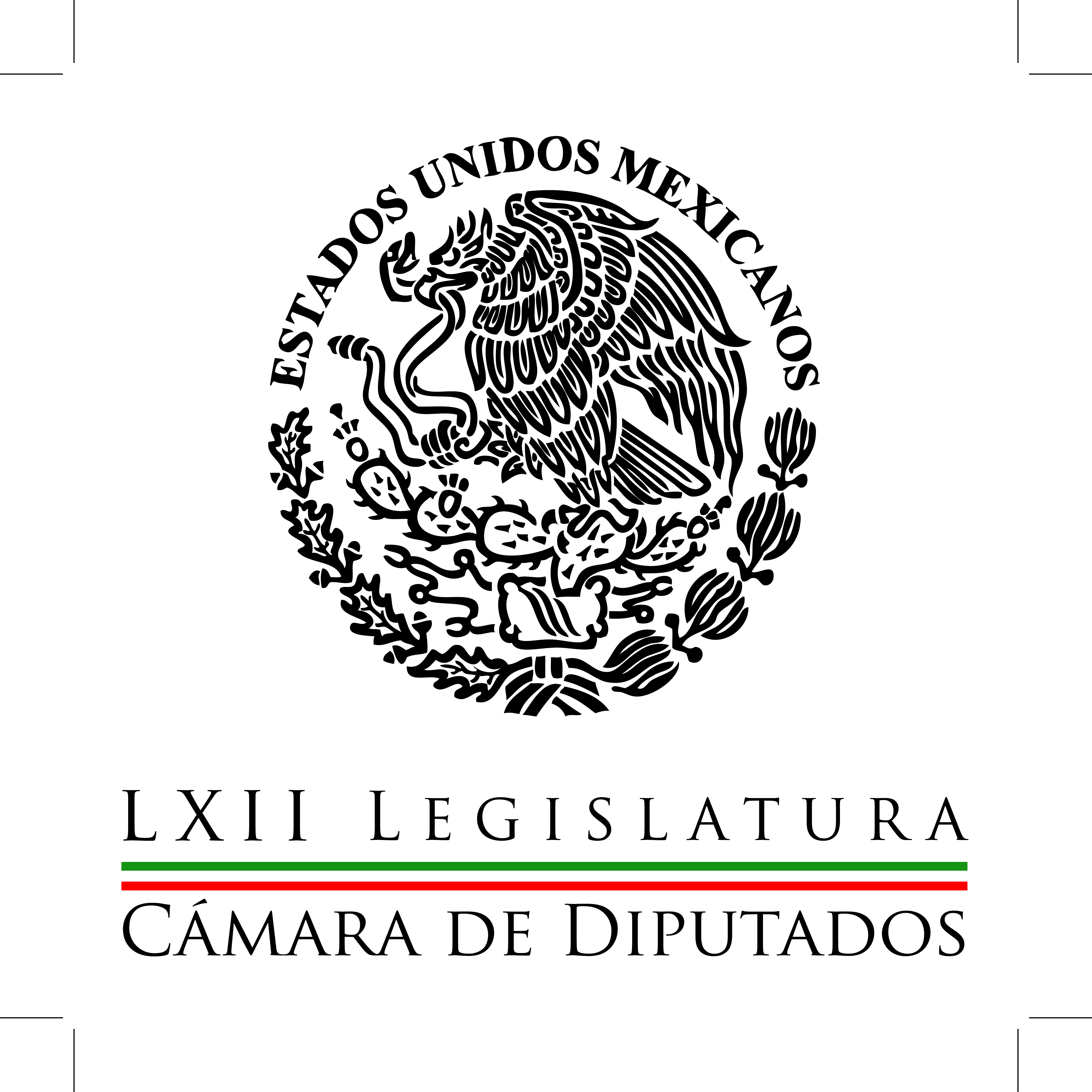 Carpeta InformativaPrimer CorteResumen: Aureoles afirma que hay una crisis de credibilidad de los partidos políticos  Periodistas de Michoacán demandan protección; denuncian que su vida está en riesgoPAN pide a EPN no generar imagen de que hay un ‘complot’ contra el EstadoDiputada Martha Gutiérrez: Lineamientos para la portabilidad numérica Eduardo Arvizu: Gastos por concepto de electricidad en Cámara de Diputados El PRI anuncia los tiempos y mecanismos para elegir a sus candidatos a diputados El PAN buscará alianza con el PRD  19 de noviembre de 2014TEMA(S): Trabajo LegislativoFECHA: 19/11/2014HORA: 06:53NOTICIERO: Once NoticiasEMISIÓN: Primer CorteESTACION: Canal 11GRUPO: IPN0Aureoles afirma que hay una crisis de credibilidad de los partidos políticos  Javier Solórzano, conductor: El presidente de la Cámara de Diputados, Silvano Aureoles Conejo, dijo que hay una crisis de credibilidad de los partidos políticos y que no se puede ocultar que su partido, el PRD, atraviesa por un momento complejo a raíz del caso de los normalistas desaparecidos que dejó al descubierto la relación del exalcalde de Iguala, José Luis Abarca, con el crimen organizado. Consideró que la renuncia de la actual dirigencia nacional del PRD, no solucionaría la crisis interna en el partido. Duración 32’’, nbsg/m. TEMA(S): Trabajo Legislativo FECHA: 19/11/14HORA: 00:00NOTICIERO: MVS NoticiasEMISIÓN: Primer CorteESTACION: OnlineGRUPO: MVS  0Periodistas de Michoacán demandan protección; denuncian que su vida está en riesgoEl presidente de la Mesa Directiva de la Cámara de Diputados, Silvano Aureoles, recibió a un grupo de reporteros y periodistas del estado de Michoacán, quienes advirtieron que el ejercicio periodístico en esa entidad es de alto riesgo, la vida de muchos de ellos está en peligro y es necesario que el Estado ponga en marcha los mecanismos de protección previstosEn respuesta, el diputado por el Partido de la Revolución Democrática (PRD), ofreció impulsar ante las instancias debidas, como la Secretaría de Gobernación (SEGOB), que se tomen las medidas pertinentes para salvaguardar la integridad de los comunicadores.Durante la reunión realizada en las oficinas de la Mesa Directiva de San Lázaro, Aureoles Conejo dijo compartir la preocupación sobre las condiciones adversas y  altamente riesgosas que enfrentan los periodistas y reporteros en territorio michoacano.En ese marco, los comunicadores demandaron al legislador hacer las gestiones que estén a su alcance, para que el gobierno de Michoacán acceda a otorgar publicidad a distintos medios locales, por ser el pago del Ejecutivo local una de sus principales fuentes de ingresos.En voz del periodista Juan José Rosales, colaborador de Frecuencia Informativa Libre, de Michoacán, los comunicadores aseguraron que no acudieron a San Lázaro a pedir dinero, dádivas ni a cobrar “chayo” del gobierno local; no obstante, dejaron claro que el pago por la publicidad oficial es necesario para la subsistencia de sus respectivos medios.Agregó que el problema más grave de los periodistas en Michoacán, es el asedio y amenazas del crimen organizado, que inhiben, coartan y en muchas ocasiones prohíben la publicación de información que la ciudadanía requiere.“Que las amenazas por parte del crimen organizado continúan, que siguen siendo condicionados para la publicación de información, que siguen siendo coaccionados y que viven muchos de ellos amenazados. Muchos de ellos tienen que traer hasta un botón de pánico porque su vida está en peligro y eso continúa en varias regiones del estado de Michoacán. El discurso oficial es muy distinto a la realidad que estamos viviendo las michoacanas y los michoacanos en el estado”, dijo Rosales.“En este momento, la libre expresión de las ideas y la difusión de la información en el estado de Michoacán está en riesgo, por el alto grado de violencia que está sufriendo la prensa, tanto por la parte oficial como también, por los grupos fácticos que existen en el estado. La realidad es muy distinta, que en este momento no se pueda difundir, es también una situación que se debe tomar en cuenta y no se puede difundir porque la vida de varios de los que ven aquí, está en riesgo”, sentenció.Refirió que mientras el gobierno michoacano niega los pagos por la publicidad oficial, en el ejercicio práctico del periodismo también hay obstáculos, como el trato “de delincuentes” que los equipos de seguridad del mandatario estatal da a los reporteros; situación que se replica en el caso del comisionado del Gobierno Federal, Alfredo Castillo.Ante esa petición y la exigencia de contar con las medidas de seguridad necesarias para ejercer el periodismo, el presidente de la Cámara recalcó que es preciso actuar por distintas vías: pedir al gobernador que ordene los pagos pendientes de publicidad; así como “prender los focos rojos” a nivel nacional, para que la autoridad federal otorgue todas las garantías para la realización de un trabajo informativo libre.“Hay que alertar a la instancia creada para el caso de seguimiento de ataques a los periodistas, esta procuraduría, digo, la subprocuraduría de atención a los delitos contra periodistas ante la fiscalía y ante la Comisión Nacional de los Derechos Humanos”, refirió.“Con la carta que ellos me dejan, yo tomo medidas para ver cómo ayudamos a proteger la integridad de los periodistas michoacanos, como lo es, también, tú bien lo has señalado, en otros estados de la República, porque los periodistas se quedan en una indefensión muy grave”, abundó el diputado Aureoles. ys/m.TEMA(S): Trabajo Legislativo FECHA: 19/11/14HORA: 00:00NOTICIERO: MVS NoticiasEMISIÓN: Primer CorteESTACION: OnlineGRUPO: MVS  0PAN pide a EPN no generar imagen de que hay un ‘complot’ contra el EstadoEl coordinador de los diputados federales del PAN, José Isabel Trejo, pidió al presidente Enrique Peña Nieto no mandar el mensaje de “un complot” cuando la realidad es que su gobierno ha tenido “deficiencias”, lo anterior tras las declaraciones del presidente Enrique Peña Nieto de que las protestas violentas por la desaparición de los 43 normalistas de Ayotzinapa “pareciera que responden a un interés de desestabilizar, generar desorden social y atentar” contra su proyecto.“No es correcto que mandemos el mensaje de que hay un complot contra el Estado Mexicano, yo lo que creo es que se deben reconocer deficiencias en atacar el problema, más que decir que es sedición, una sedición es un asunto muy serio para el Estado… El análisis de lo que ha fallado en el gobierno los llevaría a la conclusión de que no es sedición, de que es deficiencia, de que es en pautas ineficacia, ahora también creo en las manifestaciones espontaneas, creo que lo que el presidente está señalando son manifestaciones que no se ven tan espontaneas, las espontaneas no queman la puerta de Palacio Nacional”, aseveró.En la sede nacional del PAN, indicó que hablar de sedición implica armamento y mucha crisis, pero lo que se ve es una falta de análisis de las fallas del gobierno federal, porque por momentos parece que hay “desgobierno”.“Si alguien quiere quemar las puertas de Palacio Nacional y no se actúa, entonces ahí ya estamos viendo que hay desgobierno, se tiene que actuar conforme a la ley, no represión pero tampoco anarquía”, explicó. ys/m.TEMA(S): Información General FECHA: 19/11/14HORA: 6:31NOTICIERO: En los Tiempos de la RadioEMISIÓN: Primer Corte ESTACION: 103.3 FMGRUPO: Fórmula 0Martha Gutiérrez: Lineamientos para la portabilidad numérica Oscar Mario Beteta (OMB), conductor: Vamos a escuchar el comentario de la licenciada Martha Gutiérrez. Martha Gutiérrez (MG), colaboradora: Muchas gracias Oscar Mario, queridos amigos, muy buenos días. La semana pasada se publicaron los nuevos lineamientos de la portabilidad numérica emitidos por el Instituto Federal de Telecomunicaciones, con la finalidad de permitir que los usuarios de telefonía fija y móvil ejerzan de manera ágil y sencilla el derecho de conservar su número telefónico al cambiarse con el proveedor que les ofrezca mejores condiciones. A partir de su publicación en el Diario Oficial de la Federación las empresas telefónicas, contarán con tres meses para desarrollar nuevos sistemas a fin de reducir el plazo de portabilidad numérica a tan sólo 24 horas. Se eliminó ya el requisito a cargo del usuario de presentar factura y contrato, ahora bastará con que el usuario solicite cambio de compañía y presente su identificación. Todo esto Oscar Mario tiene como objeto fomentar la competencia y evitar que las empresas telefónicas mantengan indebidamente clientes cautivos, es muy importante que los beneficios de la reforma e materia de telecomunicaciones y radiodifusión sean palpables para todos los mexicanos. Recordemos que a partir del primero de enero del 2015 se eliminarán los cargos por concepto de larga distancia nacional para todos los usuarios de telefonía tanto fija como móvil. También es importante subrayar que de los 250 mil sitios públicos con acceso a Internet anunciados como meta para el 2018 por el presidente de la república Enrique Peña Nieto, ya se han instalado más de 65 mil, 74 por ciento en escuelas, 12 por ciento en hospitales, 8 por ciento en centros comunitarios y 5 por ciento en oficinas gubernamentales. Es evidente que en materia de la reforma de telecomunicaciones los plazos se van cumpliendo y los cambios se van dando. Por hoy es todo queridos amigos, no olviden seguirme en www.marthagutierrez.com.mx TEMA(S): Trabajo LegislativoFECHA: 19/11/2014HORA: 06:41NOTICIERO: Primero NoticiasEMISIÓN: Primer CorteESTACION: Canal 2GRUPO: Televisa0Eduardo Arvizu: Gastos por concepto de electricidad en Cámara de Diputados Eduardo Arvizu, colaborador: ¿Tiene usted idea de cuánto es el recibo de luz en la Cámara de Diputados? Fuentes oficiales indican que el palacio legislativo de San Lázaro paga una cifra cercana a los 20 millones de pesos anuales por electricidad. El tema viene a cuento porque una comisión de la propia Cámara, la especial de Energía Renovables, está impulsando un proyecto propone un sistema de paneles solares que ahorraría hasta 30 por ciento del pago de este recibote de luz. De acuerdo con el proyecto, que ya fue presentado, se necesita una inversión de 160 millones de pesos a precios actuales que se amortizarían en el gasto de los próximos 10 años con celdas que tendrían 30 años de vida útil. Ya hay un Punto de Acuerdo entre los diputados para que se analice la viabilidad del proyecto, si esto tuviese luz verde, San Lázaro se convertiría en el primer Congreso sustentable en el mundo. El dato, Carlos, con mucha luz. Duración 1’01’’, nbsg/m. TEMA(S): Información GeneralFECHA: 19/11/2014HORA: 06:29NOTICIERO: Formato 21EMISIÓN: Primer CorteESTACION: 790 AMGRUPO: Radio Centro0El PRI anuncia los tiempos y mecanismos para elegir a sus candidatos a diputados Carlos González, conductor: El Partido Revolucionario Institucional, el PRI anuncia los tiempos y mecanismos para elegir a sus candidatos a diputados. Gabriela Díaz, reportera: El Consejo Político del PRI fijó la noche de este martes los tiempos y mecanismos para elegir a sus 300 candidatos a diputados por vía de la representación proporcional. El máximo órgano de dirección priista autorizó también la solicitud de un préstamo bancario por 350 millones de pesos para hacer frente a este proceso electoral. De igual forma, los aspirantes priistas a los distintos puestos de representación popular deberán firmar una carta compromiso que autorice al partido investigar sobre su situación fiscal y patrimonial, así como la procedencia de sus recursos a fin de autentificar que no son de procedencia ilícita. Además se publicará en la página del partido nombre y el perfil de cada uno de los candidatos. Ante los integrantes del Consejo, el líder nacional del tricolor, César Camacho Quiroz, aseguró que con estos mecanismos se preparan para ganar. Insistió en su llamado para restablecer la concordia social con un amplio diálogo nacional en víspera de las elecciones. Insert de César Camacho Quiroz, líder nacional del PRI: "Establezcamos el diálogo político civilizado, que es la mejor manera de prepararnos para las elecciones del año entrante. "Las instituciones por delante para respetar los derechos de todos, de modo que, sin distingos de ninguna naturaleza, impere el Estado de Derecho, pero no en la fría norma jurídica, sino en la regla de conducta cargada de valores". Reportera: Los consejeros de este partido aprobaron los mecanismos para la selección de sus candidatos: 150 distritos electorales serán elegidos por convención de delegados e igual número por la Comisión para la Postulación de Candidatos, comisión que está presidida por José Antonio González Fernández, y en una fase previa los aspirantes se someterán a un examen de conocimientos y estudios demoscópicos. Finalmente autorizaron la permanencia de su actual presidente y secretaria general hasta la (inaudible) de los comicios. Duración 2’03’’, nbsg/m. TEMA(S): Trabajo LegislativoFECHA: 19/11/2014HORA: 06:28NOTICIERO: Formato 21EMISIÓN: Primer CorteESTACION: 790 AMGRUPO: Radio Centro0El PAN buscará alianza con el PRD  Carlos González, conductor: El PAN buscará alianza con el PRD para quitarle al PRI la mayoría en la Cámara de Diputados. Antonio Guzmán, reportero: La Comisión Permanente del PAN autorizó a la dirigencia nacional, encabezada por Ricardo Anaya, estudiar la posibilidad de hacer una coalición con otros partidos políticos, menos con el PRI, para la elección de diputados federales en los comicios del 7 de junio de 2015. El presidente nacional panista, Ricardo Anaya, informó que en los primeros días del próximo mes deberá haberse tomado una decisión porque la ley establece como fecha límite el 11 de diciembre para firmar convenios de coalición y presentarlos ante el Instituto Nacional Electoral y enseguida Ricardo Anaya adelantó: Insert de Ricardo Anaya, presidente nacional del PAN: "No estamos pensando, por supuesto, hacer una coalición con el PRI para diputados federales". Reportero: Al término de la sesión de la Comisión Permanente, Ricardo Anaya informó que se hará una designación en 76 de las candidaturas a diputados federales, que con el voto directo de los militantes se seleccionará a candidatos a gobernadores en Nuevo León y Michoacán y que el PAN irá en coalición en Jalisco y en Campeche. Agregó que la Comisión Permanente definirá posteriormente el método de elección de candidatos en los demás estados que tendrán comicios en junio del 2015. Duración 1’25’’, nbsg/m. INFORMACIÓN GENERALTEMA(S): Información General FECHA: 19/11/14HORA: 06:43NOTICIERO: Detrás de la NoticiaEMISIÓN: Segundo CorteESTACION: 104.1 FMGRUPO: Radio Fórmula0Alejandro Encinas: El PRD sufre la crisis más severaRicardo Rocha (RR), conductor: Ahora de viva voz el legislador perredista Alejandro Encinas, presidente de la Comisión de Estudios Legislativos Segunda del Senado de la República. Senador, buenos días. Alejandro Encinas (AE), presidente de la Comisión de Estudios Legislativos Segunda del Senado: Ricardo, ¿cómo estás? Muy buenos días. RR: ¿Qué está pasando al interior de tu partido efectivamente a partir de la crisis Iguala Ayotzinapa, senador?, ¿cómo lo describes, cuál tu diagnóstico? AE: Yo creo que lo mismo, como la crisis más profunda y más severa que atraviesa el PRD porque ya este problema que estamos enfrentando no deriva de una diferencia interna sobre la conducción o la vida política del partido, o una disputa entre los grupos, sino que el caso de Iguala es una evidencia que el PRD, como ha venido sucediendo con el Estado mexicano con esta penetración del narcotráfico en todos los órdenes de Gobierno, en los cuerpos policiacos. Este deterioro de las instituciones públicas ha entrado también en el mismo proceso de descomposición y degradación política, ya lo alcanzó, y tenemos que asumir que se requieren cambios muy profundos porque no solamente no podemos tolerar ese tipo de prácticas en aras de obtener votos, no hay principios, no hay ideas, se trata a toda costa de obtener dinero suficiente para ganar campañas, ya no solamente se promueve a la gente o los grupos, se permite la llegada de delincuentes a través del PRD a los cargos de representación popular. Esto es lo que hay que cambiar de fondo y evidentemente creo que ya es el momento de hacer cambios en la vida interna y hacer una refundación real que rompa con la vida tribal y con mucha corrupción e impunidad que ha permitido que lleguemos a este extremo que representa la crisis de derechos humanos más grave que hayamos vivido en el país, después del 2 de octubre del 68. RR: Senador, ¿tú estás de acuerdo con la exigencia del ingeniero Cuauhtémoc Cárdenas de que renuncie la actual directiva cuando apenas, qué, no llevan ni dos meses esto, Navarrete y el resto de los dirigentes? AE: Yo creo que es un primer paso para reconocer la magnitud del problema, pero también creo que esto sería insuficiente, se necesitan acciones mucho más severas. Te pongo ejemplos. En primer lugar creo que debería exigirse la renuncia, la separación inmediata del cargo tanto de los alcaldes como de los ayuntamientos que hoy la Procuraduría ha señalado que tienen nexos con el crimen organizado en Guerrero. En segundo lugar hacer una investigación de cuáles son las relaciones o los mecanismos que estas personas utilizaron para obtener una candidatura por el PRD y ocupar una alcaldía. RR: Aclarar si la compraron. AE: Exacto. En tercer lugar y vinculado con este tema, su financiamiento. Algún dirigente o algún grupo dentro del partido pagaron una campaña política o para el desarrollo de actividades de los propios dirigentes. Medidas de esta naturaleza son las que tienen que tomarse, porque lo que hemos visto en Guerrero es que se construyó una red de corrupción y de complicidades en donde participan autoridades federales y locales de todos los partidos políticos en la construcción de las condiciones para que actuaran con toda impunidad estos grupos del crimen organizado. RR: Senador, retomo algo de lo que dijiste al principio en tu primera respuesta, la refundación del partido: urgente. ¿Cuáles serían los pasos subsecuentes?, ¿hay una convocatoria?, ¿se reúnen ustedes, los dirigentes principales, los hombres, las figuras protagónicas discuten?, ¿qué hacer? AE: Yo creo que tienen que disolverse las corrientes, tenemos que empezar a reconstruir el partido desde abajo. Se ha prácticamente desmantelado toda la estructura territorial, no existe la estructura territorial dentro del partido, hay una estructura organizada en torno a las corrientes, con muchos reproduciendo las prácticas corporativas y clientelares de otros partidos; y restituir los derechos de los militantes en lo individual. Yo sí creo que puede haber un proceso de reencuentro dentro del PRD si se le permite a la gente recuperar los espacios que las corrientes le han conculcado. Y otro de los temas que hay que retomar es la profunda división, no solamente interna, sino de las izquierdas, y el PRD debe de replantearse la reunificación de las izquierdas, abrir sus candidaturas a verdaderos representantes de la sociedad, candidatos internos, no digamos narcos, sino académicos, intelectuales, dirigentes de organizaciones sociales vinculadas con el feminismo, la lucha ambiental, en la defensa de los derechos humanos que no han tenido oportunidad de participar en los cargos de representación popular porque los monopolios hasta ahora, independientemente de que ya existe la figura de las candidaturas independientes, siguen detentando el monopolio de la representación popular en este país. RR: Esto, fíjate, te iba yo a plantear si no sería utópico aprovechar este momento crítico para pensar en una reunificación de los partidos de izquierda. AE: Yo creo que es el momento de hacer replanteamiento, aunque sé que legalmente es imposible y que esto podrá suceder hasta después de las elecciones de junio del próximo año, pero estoy convencido también que la elección que habremos de pasar, el trago amargo que habremos de pasar en el 2015 después de este descrédito que significó lo de Iguala, la firma del Pacto por México, las divisiones y fragmentaciones en que se encuentra la izquierda, vamos a tener un descalabro, independientemente de que mantengamos posiciones importantes como las del Gobierno de la Ciudad de México. RR: ¿Algo más que quieras puntualizar que no te haya preguntado? AE: Esta idea de que el PRD tiene que asumir que se encuentra en un divorcio de la sociedad, que frente a la sociedad, y particularmente frente a los jóvenes, hoy no representamos una opción real. El PRD se ha desdibujado, perdió su perfil opositor, ha debilitado su autonomía política frente al Estado, frente al poder político, y requerimos recuperar un proyecto que tenga certeza en su conducción y al mismo tiempo recupere la confianza de la gente. RR: Gracias senador, estamos al habla y con este espacio abierto, lo sabes. AE: Gracias Ricardo, muy buenos días. RR: Alejandro Encinas del Senado de la República. Duración 6´58´´, ys/m.TEMA(S): Información General FECHA: 19/11/14HORA: 6:47NOTICIERO: En los Tiempos de la RadioEMISIÓN: Primer Corte ESTACION: 103.3 FMGRUPO: Fórmula 0Dolores Padierna: En 2015 se aplicarán coberturas petroleras Oscar Mario Beteta, conductor: La licenciada Dolores Padierna con su análisis en este espacio. Dolores Padierna, colaboradora: Buenos días Oscar Mario, estimada audiencia. El secretario de Hacienda informó que en 2015 aplicaría las coberturas petroleras ante la insistente caída de los precios del petróleo. Hasta 2014, los recursos del Fondo de Estabilización de los Ingresos Petroleros, provenían del pago de derechos sobre hidrocarburos principalmente, pero la reforma energética desapareció el derecho sobre hidrocarburos. Ahora la compensación se hará conforme lo dicta la Ley Federal de Presupuesto y Responsabilidad Hacendaria, que para 2015 puso un límite máximo de coberturas, de 218 mil millones de pesos. El 50 por ciento de esa cantidad, es 109 mil millones que es lo que se contará en 2015 para compensar la disminución de los precios. Los recursos de estabilización de los ingresos petroleros, también deben de pagar la contratación de coberturas. El costo de las coberturas para 2015, será de 773 millones de dólares, es decir, 10 mil 467 millones de pesos, que serán pagados por este Fondo de Estabilización de los Ingresos Petroleros. La Ley de Ingresos 2015, consideró un precio de 79 dólares. En el caso de que disminuya a 76 como lo está previendo la Secretaría de Hacienda, se utilizaran coberturas para cubrir los ingresos faltantes. Por cada dólar que disminuya el precio del petróleo, los ingresos disminuyen tres mil 759 millones, es decir que por tres dólares que disminuya, tendrá una disminución de ingresos de nueve mil 773, una cantidad menor al costo de la cobertura. Por otra parte, el volumen de las coberturas contratado equivale a 624 mil barriles diarios que apenas cubre el 57 por ciento de la plataforma de exportación para 2015. De acuerdo con esto, si el precio sigue cayendo y llega como llegó el 13 de noviembre a 70 dólares, la cobertura contratada será insuficiente para cubrir la pérdida de ingresos. Así que es correcta la contratación de coberturas, pero debió ubicarse en 70 dólares el precio, para que la cobertura cubra la totalidad de la pérdida por la disminución de los precios del petróleo. Es cuánto. Muchas gracias. TEMA(S): Información General FECHA: 19/11/14HORA: 7:02NOTICIERO: En los Tiempos de la RadioEMISIÓN: Primer Corte ESTACION: 103.3 FMGRUPO: Fórmula 0Beatriz Pagés: Estrategia para desestabilizar a México Oscar Mario Beteta, conductor: Vamos a escuchar el comentario, análisis que hace en este espacio semana con semana la licenciada Beatriz Pagés, te saluda con gusto, Beatriz. Beatriz Páges, colaboradora: Buen día, Oscar Mario. La herida de bala a un estudiante universitario por parte de un policía del Distrito Federal es lo único que faltaba para incorporar de lleno a la UNAM en la estrategia con la que guerrilla, narcotráfico y el magisterio violento quieren desestabilizar a México. Dentro del contexto actual es difícil creer que los hechos registrados en Ciudad Universitaria la tarde del domingo fueron producto de una mala casualidad. Tan no son resultado de la casualidad que hoy se repite el mismo formato con que se iniciaron las protestas en el Instituto Politécnico Nacional, así como en su momento el grupo de estudiantes del IPN exigió la renuncia de la directora Yoloxóchitl Bustamante, hoy piden la salida del doctor José Narro de la rectoría de la UNAM. Se trata de descabezar las universidades públicas para facilitar la penetración de la delincuencia en estos centros educativos. Los jóvenes mexicanos, sean los de Ayotzinapa, los del Politécnico, o de la UNAM, son usados por profesionales de la anarquía para crear caos en el país. Y quiero subrayar esto, Oscar Mario, "crear caos", ni justicia, ni libertad, ni democracia, sino solamente caos. Sé que es muy difícil convencer a los jóvenes de esto, sé que hoy los jóvenes no creen en nada, ni en nadie, sé que hoy son las principales víctimas de la injusticia social, pero como les dijo el sociólogo portugués Boaventura de Sousa Santos en una carta titulada "Carta a las y los jóvenes de México", publicada por el periódico "La Jornada", "la lucha armada, es decir, la violencia, difícilmente tiene respaldo popular que obliga a sacrificar la vida para defender la vida". Pero de Sousa le da otras ideas a los jóvenes mexicanos, les dice: "Miren la experiencia del sur de Europa, donde la desesperación de los jóvenes está dando lugar a innovaciones políticas como es la formación de partidos-movimiento para desde ahí promover la discusión y al cambio". Otra muestra, Oscar Mario, de que no son estrictamente universitarios los que están en las calles solidarizándose con los normalistas de Ayotzinapa es que todo tiene la marca de la violencia y de la destrucción, es decir, no hay ideas, no hay propuestas. La anarquía lo mismo están las calles que en las redes sociales, son grupos adiestrados para crear miedo y un ambiente de terror y linchamiento. Estos grupos están operando con gran destreza para desde las redes sociales lograr que nadie acepte, tolere o respete la discrepancia. Cada vez que alguien defiende a las instituciones o censura la violencia se le viene a través de Twitter o de Facebook un alud de insultos y amenazas. ¿Cuál es el objetivo de todo esto? Se busca la división, la disolución, se busca que cada mexicano ve a otro mexicano como enemigo. Ayotzinapa es una perversidad provocada desde la oscuridad del crimen para destruir a México y los jóvenes deben hoy reflexionar sobre esto para impedir que la delincuencia, la violencia, la ilegalidad se salga con la suya. Hasta aquí mi comentario, Buen día. TEMA(S): Información GeneralFECHA: 19/11/2014HORA: 06:29NOTICIERO: En los tiempos de la radioEMISIÓN: Primer CorteESTACION: 103.3 FMGRUPO: Fórmula0Joaquín López-Dóriga: Producción de petróleo Joaquín López-Dóriga, colaborador: De los 53 millones de barriles de petróleo crudo equivalente estimado por Pemex como recursos prospectivos convencionales, el 63 por ciento se encuentran en provincias petroleras relacionadas con Tamaulipas, sobre todo en Burgos, Tampico Mizantla y golfo de México profundo, indicó Jorge Alfredo Leda Mejía. El expresidente del Colegio de Economistas de Tamaulipas, comentó que es de tal importancia el sector energético para Tamaulipas, que la población económicamente activa local alcanzó un millón 616 mil personas con una tasa de ocupación de 94 por ciento al cuarto trimestre de 2013, de este total 78 mil personas trabajan en actividades relacionadas con la energía. En el simposio "Realidad energética, reto para Tamaulipas", se reunirán durante tres días para debatir sobre la agenda energética estatal, que sin duda, tiene en Tamaulipas uno de sus mayores recursos. Duración 1’08’’, nbsg/m. TEMA(S): Información GeneralFECHA: 19/11/2014HORA: 06:38NOTICIERO: Fórmula Detrás de la NoticiaEMISIÓN: Primer CorteESTACION: 104.1 FMGRUPO: Fórmula0Nosotros los pobres, contra ustedes los ricos  Ricardo Rocha, conductor: Esa es la herencia adelantada de la crisis Iguala-Ayotzinapa. Ya éramos un país disparejo, polarizado y dividido. Ahora somos una nación enfrentada entre los muchos que tienen cada vez menos contra los pocos que tienen cada vez más. La primera verdad es que los 70 millones de pobres son la inmensa mayoría: los indígenas que sobreviven en las serranías de Guerrero, Chiapas, Oaxaca y Veracruz; los habitantes de los cinturones de miseria de Guadalajara, Monterrey, el DF y otras grandes ciudades; los jornaleros esclavos que siembran y cosechan para grandes agricultores; los vendedores ambulantes del gigantesco tianguis nacional; los “cerillos” ancianos del súper; asalariados, taxistas, boleros, tragafuegos, Marías, franeleros, lavacoches, sirvientas, mozos, cocineras, mensajeros; los que limpian oficinas, los que hacen los cuartos en hoteles de lujo o moteles de paso; los que viajan en camión, los que estudian en escuelas de gobierno, los que mientan madres en las manifestaciones y, claro, los estudiantes normalistas de escuelas rurales como Ayotzinapa. Brincándonos la casi extinta clase media, que representa unos 35 millones, nos quedan menos de dos millones de mexicanos ricos: entre ellos están todos los que han sido o son presidentes de la República, gobernadores, altos funcionarios públicos, alcaldes, ministros, jueces, senadores, diputados federales y locales; también, por supuesto, quienes han sido directores o subdirectores de dependencias del gobierno; todos los que cotizan o juegan en la bolsa de valores; los empresarios de cualquier tamaño; los dirigentes de partidos políticos; los que viajan en avión; los que comen y beben fino mientras ven a los manifestantes y también les mientan la madre. Para complementar, algunos datos: según el INEGI, 60% de los mexicanos son pobres, “clase baja”; 40% son de “clase media” y sólo 1.7% ricos, “clase alta”; 54% de niños y jóvenes también son pobres; 50% de los mexicanos que nacieron en pobreza morirán en pobreza. En cambio, según la firma Wealth Insight de Dallas, México cuenta en la actualidad con 145 mil millonarios y 2 mil 540 multimillonarios de más de mil millones de dólares (mmdd); entre ellos controlan ya el 43% del país, pero muy pronto serán los accionistas mayoritarios. Según la lista de “Forbes” la fortuna acumulada de las 15 familias más ricas equivale al 90% de las reservas del Banco de México de 165 mmdd. En pocas palabras somos el país más desigual del mundo. A pesar de clasificarnos como la decimocuarta economía del planeta. Y es que el problema no es de falta de recursos para la gran mayoría sino de una brutal desigualdad en la distribución del ingreso, que además se acentúa cruelmente cada día que pasa. A ver: yo no tengo la menor duda de que hay muchísimas fortunas legítimas surgidas del talento y del esfuerzo. Pero también es cierto que muchas otras se han generado en el abuso, la corrupción y la impunidad sin límites. El caso es que los pocos pero muy poderosos ricos se asientan en una extensa, seca, yerma y cada vez más rabiosa pradera de pobreza. Que por eso se ha incendiado tan rápidamente con el caso Iguala-Ayotzinapa. Lo que me sorprende, es que se sorprendan. Duración 4’42’’, nbsg/m. TEMA(S): Información GeneralFECHA: 19/11/2014HORA: 05:44NOTICIERO: En los Tiempos de la RadioEMISIÓN: Primer CorteESTACION: 103.3 FMGRUPO: Fórmula0Mauricio Flores: Postura de Presidencia  Mauricio Flores colaborador: De hecho la impotencia del regreso, después de una gira estrategia del presidente Enrique Peña, es que estamos viendo un Presidente que hacía falta ver, un Presidente que sale al frente ante los eventos que más allá de la legítima protesta, la irritación social, no solamente por los desaparecidos en Iguala, yo diría que de los 22 mil desaparecidos que el crimen organizado se ha llevado de todo el país en los últimos años, también el señalamiento profundo de que no es posible que en el afán de demandar justicia, se cometan excesos, que se cometa violencia en contra de terceros. De hecho una de las grandes pruebas estará el día de mañana, el jueves, cuando una serie de grupos diversos lo intentarán, ya lo amenazaron, tomar el Aeropuerto Internacional de la Ciudad de México, es decir, el núcleo nodal del transporte, no solamente aéreo, del transporte multimodal de este país. Obviamente existen los protocolos para evitar que ello suceda, evidentemente se tomarán acciones para que este suceso no se lleve a cabo. Sin embargo, el anuncio presidencial en el sentido de que las protestas, todas serán respetadas, siempre y cuando se mantengan en el marco de la ley, en el que el diálogo no se agotará, pero aquellos que violen precisamente la ley y los derechos por lo tanto de terceros, tendrán que enfrentar a la fuerza legítima del Estado. Esto no es una amenaza, ni marcatismo, ni nada que tenga que ver con un diazordacismo, es simplemente el reclamo que todos aquellos que queremos vivir en paz estamos exigiendo. Pero por otro lado, no menos importante, que la esposa del Primer Mandatario, la señora Angélica Rivera, salga a explicar con precisión, con datos su trayectoria artística, su trayectoria profesional, los recursos con los que se hizo de una casa, que no son los 87 millones de pesos, sino de 57, una diferencia sustantiva. Y más sobre todo cuando en esa información difundida a través de diversos medios interesados, con intereses corporativos perfectamente identificados en contra de varias de las reformas estructurales, han pretendido hacer creer que ese dinero provenía de la corrupción, cuando finalmente ha sido parte de un desempeño profesional, que desafortunadamente en este país cuando se tiene éxito se trata de criticar y de destruir. Duración 2’31’’, nbsg/m. Carpeta InformativaSegundo CorteResumen: Llama Aureoles a protestar con respeto a la leyDiputados rinden homenaje al escritor José RevueltasDiputado pide más recursos para diagnosticar enfermedad pulmonarPropondrá PRD en Senado investigar adquisición de casa de Las LomasEduardo Sánchez: Caso residencia de LomasCancelan ceremonia y desfile por el 20 de noviembre en el ZócaloCésar Camacho Quiroz: Situación que se vive en MéxicoEspera INE auditorías más estrictas a partidos para 201519 de noviembre de 2014TEMA(S): Trabajo legislativo FECHA: 19/11/14HORA: 12:04NOTICIERO: Milenio EMISIÓN: Segundo Corte  ESTACION: Online GRUPO: Milenio 2014Llama Aureoles a protestar con respeto a la leyEl presidente  de la Cámara de Diputados, Silvano Aureoles, aseguró que la protesta social es un derecho legítimo pero que esta no puede alejarse de los límites que marca el estado de derecho.Durante la sesión solemne para conmemorar el centenario del natalicio del escritor José Revueltas, Aureoles Conejo llamó además a los actores políticos del país a continuar por el camino del diálogo y los acuerdos.“Hoy que la protesta social está en muchas partes del país, es tiempo de recordar que la libertad de expresión es un legítimo derecho, pero que apostarle a la violencia como forma de conducta individual o colectiva no puede por ningún motivo alejarse de los límites que marca el estado de derecho y las leyes”, sostuvo.El legislador perredista recordó que José Revueltas fue encarcelado derivado de su participación en protestas sociales y que no cejó en ningún momento de señalar lo que no estaba bien.“Ese es el mensaje que hay que rescatar en el marco de este homenaje: No aceptemos lo que está mal y cambiemos para ser mejores”.El perredista dijo que en estos momentos  “difíciles para el país,  la sociedad mexicana requiere de referencia como las de José Revueltas” para tener una sociedad más crítica y propositiva. /gh/mTEMA(S): Trabajo legislativo FECHA: 19/11/14HORA: 13:51NOTICIERO: La crónica EMISIÓN: Segundo Corte  ESTACION: Online GRUPO: La Crónica de Hoy 0Libertad de expresión debe sujetarse a límites del Estado: AureolesLa libertad de expresión es un legítimo derecho de los mexicanos y debe sujetarse a los límites que marca el Estado de derecho y las leyes, sin utilizar la violencia individual o colectiva, estableció Silvano Aureoles Conejo.En la sesión solemne para conmemorar el “Centenario del Natalicio de José Revueltas”, el presidente de la Mesa Directiva de la Cámara de Diputados dijo que en estos momentos “la sociedad mexicana requiere de referencias como las de Revueltas para tener una sociedad más crítica, pero también una sociedad más propositiva”.También, dijo, “debemos responder al llamado de esta sociedad que exige de sus gobernantes que, ante todo, hablen con la verdad para recuperar la confianza, que honren su responsabilidad y que actúen con sensatez y que dignifiquemos el servicio público”.Aureoles Conejo consideró que es tiempo oportuno para pensar en diseñar una nueva relación entre el poder público y los ciudadanos, que los mexicanos tengan la garantía de acceso a sus derechos, pensar en asumir una posición de Estado para resolver los problemas en su conjunto.Por todo ello, opinó, también es propicio hacer un llamado a continuar por los caminos del diálogo, del entendimiento, de los acuerdos y que el actuar de todos los actores políticos se guíe siempre por el respeto a las diferencias, para ponderar la tolerancia y nunca abandonar la paz y la armonía que merece el pueblo de México.“Hoy, que honramos la memoria de José Revueltas, deseamos que las generaciones presentes y futuras siempre lo recuerden como un gran escritor mexicano que dio luz y prestigio a la literatura mexicana”, sostuvo.Añadió que de él se recuerdan muchas enseñanzas, porque “no cejó en ningún momento de su vida en protestar y en señalar lo que no estaba bien y ése es el mensaje que hay que rescatar en el marco de este homenaje. No aceptemos lo que está mal y cambiemos para ser mejores”. /gh/mTEMA(S): Trabajo Legislativo FECHA: 19/11/14HORA: 12:47NOTICIERO: La CrónicaEMISIÓN: Segundo CorteESTACION: OnlineGRUPO: La Crónica0Diputados rinden homenaje al escritor José RevueltasAl conmemorarse el “Centenario del Natalicio del escritor José Revueltas”, los integrantes de la Cámara de Diputados le rindieron un homenaje, en el que la panista Margarita Saldaña destacó la trayectoria literaria y política del autor.La diputada federal del Partido Acción Nacional (PAN) recordó que José Revueltas pertenece a una generación de grandes escritores mexicanos, como Octavio Paz y Efraín Huerta, que también nacieron en 1914.En Sesión Solemne, dijo que el nacimiento de José Revueltas no podía tener una fecha más emblemática, 20 de noviembre de 1914, cuatro años después de iniciada la Revolución Mexicana.Su formación autodidacta se dio en los primeros años de la etapa constructiva del proceso revolucionario, su obra literaria es el reflejo no sólo de su activismo político y social, sino del contexto de la época, vivido y padecido desde la primera línea.La legisladora panista recordó que José Revueltas era un político militante de izquierda, hombre cabal, íntegro y siempre comprometido con la complejidad social del país que lo vio nacer.“Llegó a la ciudad de México con su familia en 1920, antes de cumplir los seis años de edad. A los 14 años fue acusado de rebelión, sedición y motín por su intervención en un mitin en el Zócalo, razón por la cual estuvo seis meses en prisión”, apuntó.Se afilió a las organizaciones Socorro Rojo Internacional y al Partido Comunista Mexicano, lo que le valió ser encarcelado nuevamente, ahora en las Islas Marías.En noviembre de 1968 fue detenido y encarcelado en Lecumberri por su activa participación en el movimiento estudiantil, donde permaneció hasta mayo de 1971.La experiencia en la cárcel, comentó Saldaña Hernández, lo llevó a escribir, en 1941, Los Muros de Agua, aludiendo a las Islas Marías, y El Luto Humano, obra por la que le fue otorgado el Premio Nacional de Literatura en 1943.En 1969, prosiguió, José Revueltas escribió El Apando, acaso una de las obras que encierra lo que él mismo define como realismo dialéctico, novela en la que narra el tiempo que estuvo preso en el edificio que hoy ocupa el Archivo General de la Nación.Parte de su activismo político pudo ser canalizado en sus escritos impresos en revistas como Taller, El Combate y El Popular, en los 40; además colaboró en los periódicos El Día, El Nacional y Excélsior, y fue editor responsable de Espartaco, órgano de difusión de la liga Leninista Espartaco en los 70.Desde muy joven, Revueltas plasmó en sus ensayos un proletariado sin cabeza. “La democracia bárbara y los jóvenes revolucionarios del 68 ocupan un lugar privilegiado en su obra, más no como simples elementos discursivos o de análisis, sino como recreaciones de vivencias”, subrayó la legisladora.Un hecho que merece la pena resaltar en este homenaje es el genio y aportación de los hermanos Revueltas. “Su legado abarcó todas las artes y dio especial sentido al nacionalismo revolucionario. Don Silvestre Revueltas en la música, con Fermín en la pintura, Rosaura en la actuación y con nuestro homenajeado en la literatura”, opinó.Revueltas también dio clases en el Instituto Cubano de Arte e Industrias Cinematográficas de Cuba y, en 1964, en el entonces recién creado Centro Universitario de Estudio Cinematográfico, donde compartió cátedra con Salvador Elizondo y Manuel Álvarez Bravo, entre otros maestros.Diversos especialistas y estudiosos de su trabajo coinciden en que José Revueltas creó y recreó una literatura, comentó la diputada Margarita Saldaña.No olvidemos, aseveró, que estamos ante uno de los escritores mexicanos más comprometidos, no sólo con su dolor. “No sólo con el dolor humano. No sólo con el arte y la política sino también con las angustias, con los despojados, con el ignorante y con los presos. Nuestro homenajeado vivió o combatió la injusticia, a través de su punzante pluma”, puntualizó. ys/m.TEMA(S): Trabajo Legislativo FECHA: 19/11/14HORA: 11:49NOTICIERO: Notimex / Rotativo EMISIÓN: Segundo Corte  ESTACION: Online GRUPO: Notimex 0Diputado pide más recursos para diagnosticar enfermedad pulmonarLos institutos especializados en males respiratorios y pulmonares necesitan que se les dote de instrumentos tecnológicos para tener diagnósticos certeros y oportunos de la enfermedad pulmonar obstructiva crónica (EPOC) y detener su avance, consideró el diputado Rubén Benjamín Félix Hays.En la conmemoración del día mundial de esta enfermedad, expuso que el tabaquismo es uno de los principales factores de riesgo para desarrollar el padecimiento, el cual provoca actualmente 21 mil decesos en México, la mayoría de hombres en edad productiva.Ante tal situación, indicó, los institutos de salud deben contar con los recursos necesarios para atender a los enfermos de EPOC, además de realizar campañas que alienten a una mayor prevención, así como difundir con mayor intensidad la información sobre los padecimientos y problemas que genera el tabaquismo.En entrevista, el integrante de la Comisión de Salud destacó que se deben controlar los factores de riesgo de esta enfermedad, como el tabaquismo y la exposición a humos contaminantes en hogares o centros laborales, porque de lo contrario este padecimiento será en 2030 la cuarta causa de muerte en todo el mundo.Al respecto, refirió que informes de la Organización Mundial de la Salud indican que a nivel mundial 64 millones de personas padecen la enfermedad, mientras que tres millones de personas fallecieron el año pasado.Precisó que los síntomas más comunes de la EPOC son fatiga, falta de aire, expectoración excesiva, tos crónica e infecciones respiratorias frecuentes, lo que a final de cuentas da como resultado cuadros crónicos de enfisema, bronquitis, asma y otros males pulmonares, que merman la capacidad respiratoria.El legislador de Nueva Alianza hizo énfasis en que es forzoso crear conciencia en la ciudadanía sobre los costos tanto económicos como a nivel físico que produce el tabaquismo, además de crear una cultura contra cualquier droga, incluyendo la nicotina, entre los infantes. /gh/mINFORMACIÓN GENERALTEMA(S): Información General FECHA: 19/11/14HORA: 9:07NOTICIERO: La Jornada EMISIÓN: Segundo Corte  ESTACION: Online GRUPO: Desarrollo de Medios, S.A. de C.V.0Propondrá PRD en Senado investigar adquisición de casa de Las LomasEl PRD propondrá hoy al pleno del Senado un punto de acuerdo con la exigencia de que se realicen una serie de investigaciones en torno a la adquisición de la casa de Las Lomas, propiedad de Angélica Rivera, y que fue adquirida a través de Grupo Higa, de Juan Armando Hinojosa Cantú.La propuesta que presentará la senadora Dolores Padierna plantea que la  Cámara Alta solicite a la Auditoría Superior de la Federación realice una investigación exhaustiva acerca de los contratos otorgados a esa firma y sus filiales, así como a las demás empresas de Hinojosa Cantú, desde que el presidente Enrique Peña Nieto era gobernador del estado de México a la fecha.Lo anterior, con el propósito de deslindar un posible tráfico de influencias y de corrupción y, en su caso, imponer las sanciones correspondientes.Además, plantea que el Senado solicite a los gobiernos federal y del estado de México que informen detalladamente los contratos celebrados con grupo Televisa entre el 5 de septiembre de 2003 y el 1 de noviembre de 2014, precisando los montos y objetos de los mismos.De acuerdo con el PRD, el caso se agrava por los beneficios que ha recibido el empresario en el actual sexenio, puesto que le ha asignado los siguientes contratos:Grupo Higa ganó, junto con otras empresas, la licitación para construir el acueducto VI en Monterrey, Nuevo León, una obra por la que se pagarán 47 mil millones de pesos durante los siguientes 27 años.La ampliación del hangar presidencial en el Aeropuerto Internacional de la Ciudad de México, asignado a Constructora Teya (filial del Grupo Higa) por un monto de 100 millones de pesos.Contrato por 2 mil 556 millones de pesos para la construcción del túnel Churubusco-Xochiaca en los límites del Distrito Federal y el Estado de México, otorgado por la Comisión Nacional del Agua (Conagua), a Constructora Teya y otras empresas del ramo.Teya obtuvo también, en febrero de 2013, el contrato para la ampliación de dos a cuatro carriles en 400 kilómetros de la carretera Guadalajara-Colima. El contrato se asignó por conducto de Banobras por 417 millones de pesos.Además su razón social Autopistas de Vanguardia consiguió en julio de 2013 la construcción de la autopista Toluca-Naucalpan, por 2 mil 200 millones de pesos con financiamiento de Banobras. /gh/mTEMA(S): Información General FECHA: 19/11/14HORA: 08:34NOTICIERO: MVS NoticiasEMISIÓN: Segundo CorteESTACION: 102.5 FMGRUPO: MVS0Eduardo Sánchez: Caso residencia de LomasCarmen Aristegui (CA), conductora: Le dije que presentaríamos en este momento la versión completa del mensaje de Angélica Rivera ayer por la noche, pero tenemos oportunidad de hablar antes de eso con el vocero presidencial. Eduardo Sánchez está en la línea telefónica. Y te agradezco que estemos en contacto. Eduardo, buenos días y bienvenido. Eduardo Sánchez (ES), vocero de la Presidencia de la República: Gracias Carmen, muy buenos días, me da mucho gusto saludarte a ti y al auditorio. CA: Gracias Eduardo. Bueno, el primer tema que evidentemente merece tu opinión y tu comentario es lo que acabo yo de decir; yo acabo de mencionar que me preocuparía que al presidente Peña Nieto le parezca que tareas periodísticas puedan tener propósitos o efectos desestabilizadores, tal como entendí que dijo el día de ayer en este mensaje que acabamos de reproducir en sus partes más importantes y en donde Peña Nieto está diciendo que otro tema que quiere abordar… Lo leo para que tú lo comentes: “...otro tema que quiero abordar y del que soy sensible y no sé si esté vinculado a esto que pareciera un afán orquestado para desestabilizar y por oponerse a un proyecto de nación; en días recientes y justamente cuando emprendía la gira de trabajo, surgieron señalamientos sobre la propiedad de mi esposa”. Los señalamientos que surgieron fueron evidentemente los que están contenidos en el reportaje especial que le llamamos “La Casa Blanca de Enrique Peña Nieto” y a mí me preocupa, Eduardo, y lo dije al aire, que el Presidente de México pudiera asociar o esté asociando, o me da idea que está asociando una tarea periodística con un afán orquestado de desestabilización. ¿Qué me dices tú, Eduardo? ES: Con mucho gusto Carmen. Mira, sí lo escuché, escuché tu comentario y por eso pedí la oportunidad de salir al aire. Aquí tengo en mi poder la versión estenográfica de lo dicho ayer por el Presidente de la República en Cuautitlán, Estado de México y me gustaría referir en contexto algunos párrafos que aluden a lo que nos estás señalando. Habla, en uno de estos párrafos dice: “...pero también hemos advertido que al amparo de este dolor -se refiere al dolor de las personas de la comunidad y de todos los mexicanos en torno a la desaparición de los 43 estudiantes-, que al amparo del sufrimiento –y continúo la cita textual- de los padres de familia y al amparo de esta consternación social que hay por los hechos de dolor y de horror que de acuerdo a la investigación se tuvieron en Iguala, hemos advertido los movimientos de violencia que, al amparo y al escudo de esta pena pretenden hacer valer protesta”. Y continúa: “Protestas que a veces no está claro su objetivo, pareciera que respondieran a un interés de generar desestabilización, de generar desorden social y, sobre todo, de atentar contra el proyecto de nación que hemos venido impulsando”. Más adelante señala que “sin duda han afectado intereses -al referirse al proceso de reformas emprendido por este Gobierno-, de lo que mucho tienen y de otros que se oponen al proyecto de nación”. Continúa dos párrafos abajo: “Siguiente tema que quiero abordar y del que soy sensible y no sé si esté vinculado a esto que pareciera un afán orquestado por desestabilizar y por oponerse al proyecto de nación; en días recientes y justamente cuando emprendía la gira de trabajo, surgieron señalamientos sobre una propiedad de mi esposa”. Más adelante dice lo siguiente: “Sobre este tema en particular -se refiere a la casa de su señora esposa-, es claro que es un tema de la mayor sensibilidad porque éste no es un tema que atente contra el Gobierno –repito, porque éste no es un tema que atente contra el Gobierno-, es un tema que pone en señalamiento al Presidente de la República y a su familia”. Y continúa: “Por eso mi interés, mi claro interés de orden prioritario de dejar aclarado ante la sociedad mexicana cómo ha sido y cuál es el patrimonio que tiene el Presidente de la República”. Yo creo, Carmen, que estos párrafos le dan en un contexto absoluto a lo referido por el Presidente de la República, nuestra indeclinable vocación por respetar todas las expresiones, la libertad de expresión y la que tienen también los ciudadanos en sus diferentes formas para expresar sus puntos de vista, sus inconformidades y lo que tengan que expresar, siempre dentro del marco de la ley, como es este caso. CA: Entiendo entonces, Eduardo Sánchez, que el vocero del Presidente está planteando lo que tú mismo le contestaste a Carlos Loret de Mola en Televisa hace unos días cuando te preguntó sobre qué veían en este reportaje y tú dijiste: interés periodístico. ES: Así es. CA: ¿Podría decir que Peña Nieto piensa lo mismo que tú estás diciendo? ES: Yo diría que es exactamente al revés, yo soy, yo refiero a lo que el Presidente de la República, su pensamiento, y ese es mi trabajo, ser precisamente la voz del Presidente de la República. CA: Entonces, esta idea que queda en la primera frase que yo reproduje, en donde dice que no sabe si el tema de la propiedad de su esposa está vinculado o no con el afán orquestador de desestabilización, ¿eso lo hacemos a un lado? ES: No, no dice eso... CA: Lo leo textual. ES: Déjame volver a leer... CA: Si quieres lo leemos textual. ES: Lo leemos de manera textual... CA: Lo leemos textual, aquí lo tengo, igual que tú. ES: Dice: "Siguiente tema que quiero abordar y del que soy sensible y no sé si esté vinculado a esto, que pareciera un afán orquestado por desestabilizar y por oponerse al proyecto de nación". CA: O sea que tiene cierta duda. ES: Cuando dice "Que esté vinculado a esto", se refiere a los párrafos anteriores que ya leí y que son precisamente a las expresiones violentas que en torno a la desaparición de los estudiantes en Iguala se han expresado por distintos sectores de la sociedad y que, desde luego, ninguno de los sectores de la sociedad que ha expresado esta violencia tiene que ver con los deudos de las personas asesinadas, las seis personas asesinadas la noche del 26 de septiembre o los estudiantes desaparecidos. Yo leía un texto el fin de semana que refería esto y que creo que es prudente también señalar; es decir, no hemos visto ni se ha reportado que un solo familiar de las víctimas del secuestro masivo en Iguala le haya prendido fuego a un edificio o haya incendiado un camión... CA: Totalmente de acuerdo. ES: Etcétera, ¿no? CA: Déjame cerrar esta parte y te pregunto de lo otro. Disipo entonces, dejemos el tema, disipo entonces mi inquietud de que el Presidente de México pudiera pensar que la tarea periodística o esta tarea periodística tengan afanes o propósitos o efectos desestabilizadores. ES: Así es. Hasta el 10 de noviembre pasado el Presidente de la República, por conducto de su vocero, quien habla en esta ocasión, lo expresé con toda claridad a pregunta expresa del periodista Carlos Loret de Mola. "¿Qué ven ustedes en esto?" Respuesta: "Interés periodístico que debo informar y que es mi obligación hacer para cubrir el espacio". CA: Eduardo Sánchez, el presidente Peña Nieto a su regreso de la gira dijo que serías tú el que daría una explicación... ES: Así es. CA: Cambiaron de opinión, ¿por qué? ES: Por varias razones. La primera... Déjame dejar al final la más importante. La primera, porque se trata de un inmueble de un privado, es decir, de una ciudadana que es la primera dama y no es un tema que estrictamente corresponda al Gobierno de la República o a información gubernamental. Y segundo, porque la primera dama quiso ser ella misma en persona quien hiciera la aclaración pertinente y ante ello, y al tener ese derecho por tratarse de un asunto estrictamente privado, pues la primera dama fue la que anoche hizo las aclaraciones del caso. CA: "Estrictamente privado" es un tema que podemos debatir. Estamos hablando de que se confirma que la propiedad legal de la casa está en manos de un contratista del Estado de México, un contratista que ganó la licitación del tren México-Querétaro, un contratista que ha tenido mucho vínculo y relación con Enrique Peña Nieto y eso es un tema que coloca el asunto en un territorio del conflicto de interés. Sobre el tema del conflicto de interés que este caso arroja, ¿qué dice Eduardo Sánchez? ES: Bueno, primero que coincido contigo, que éste es un tema que vale la pena debatir y creo que éste es un buen momento para hacerlo. A ver, en primer lugar se trata de un inmueble dentro del patrimonio de una persona que no es servidor y es la señora Angélica Rivera de Peña. Ese sería el primer fundamento para que yo pueda calificarlo como un tema de su interés privado. Segundo, del tema de conflicto de interés creo que vale la pena hacer varias precisiones. En primer lugar, la señora Angélica Rivera no es funcionario público y por lo tanto no tiene facultades para celebrar contratos a nombre del Gobierno de la República. De hecho, el Presidente de la República tampoco firma contratos, las facultades para hacerlo las tienen los funcionarios que las leyes claramente señalan con ese propósito y que, desde luego, tienen además la responsabilidad de rendir cuentas en los mismos términos que las leyes señalan. Segundo, vamos a ver qué dice la ley con respecto a los servidores públicos y la adquisición de bienes inmuebles. El artículo octavo, fracción décimo segunda de la Ley Federal de Responsabilidades de los Servidores Públicos establece que los servidores públicos no podrán obtener bienes inmuebles bajo un precio notoriamente inferior al de mercado. En este caso concreto la compra se dio en condiciones de mercado. La señora Angélica Rivera, como presidenta del DIF, ocupa un cargo honorario, no percibe ingresos y, como lo he dicho anteriormente, no es un servidor público. Ante la preocupación que algunas personas han expresado respecto de un posible conflicto de interés, déjame ser muy claro: no existe tal conflicto y los hechos lo demuestran. Grupo IGA, esta empresa constructora inmobiliaria, ha participado en diversas licitaciones de proyectos del Gobierno de la República, pero seamos claros Carmen y demos la información completa: la Secretaría de Comunicaciones y Transportes, que es la dependencia que ejerce el mayor gasto para construcción de infraestructura, ha firmado hasta este momento más de seis mil 396 contratos con más de cuatro mil empresas. El monto de Programa Nacional de Infraestructura para este sexenio es de 1.32 billones, con “b”, billones de pesos, de los cuales el monto ejecutado hasta este momento es de 184 mil millones de pesos. De este total, Grupo IGA únicamente por lo que hace a la Secretaría de Comunicaciones y Transportes ha recibido un contrato por 450 millones de pesos, esto sumado a la construcción y replanteamiento del hangar presidencial, no representa ni el 1 por ciento del monto de 184 mil millones de pesos al que me he referido, de manera que aquí destacó dos datos importantes: seis mil 396 contratos hasta este momento de la Secretaría de Comunicaciones y Transportes, cuatro mil 090 empresas participantes y Grupo IGA tiene dos, uno que tenga que ver con el Fonden, que es este Fondo de Reconstrucción para Casos de Desastres Naturales y otro que tiene que ver con el hangar presidencial. CA: ¿El hangar presidencial está a cargo de IGA, el nuevo? ES: El hangar presidencial a está cargo de IGA, una empresa filial de IGA. CA: ¿Es una asignación directa? ES: Es una acción directa pero creo que cuando… se llaman adjudicaciones directas, que tienen como propósito, como requisito en este caso a cuatro postores, es decir se hace una invitación a cuatro postores. ¿Por qué se justifica de acuerdo con la propia ley de adquisiciones el que existe este procedimiento? Porque se trata de una instalación de seguridad nacional, resulta obvio que las instalaciones que tienen que ver en dónde van a estar albergados los aviones utiliza el primer mandatario, pues no es una obra que pueda ser manejada por cualquier persona. Entonces la ley, la propia ley que expidió el Congreso de la Unión establece la posibilidad de que se haga con este tipo de procedimiento en donde se invitó a cuatro postores, de los cuatro postores este grupo resultó ganador atendiendo principalmente a dos criterios: el primero, que esta de las empresas que participaron fue la única que acreditó tener experiencia en el tema aeronáutico y en el tema de construcción; y segundo, que su oferta económica fue notoriamente mejor que las demás empresas, y bajo este concepto se hizo esta asignación directa. CA: ¿Por qué monto? ES: No tengo el monto, lo tenía yo aquí… CA: Mil millones, decía Proceso. ES: No te podría confirmar, pero esa es la cantidad que se ha estado ventilando en medios de comunicación. CA: Déjame regresar a la ley, Eduardo Sánchez, a la Ley Federal de Responsabilidades Administrativas de los Servidores Públicos. Hace un momento hablaste de que no pueden adquirir en un precio notoriamente inferior al mercado de bienes o servicios, bueno aquí déjame preguntarte, nosotros hicimos un avalúo independiente a partir de los planos, de las fotos, de las imágenes y de la información que públicamente pudimos adquirir y el valuador independiente que hizo ese trabajo profesional, le asignó un valor de aproximadamente siete millones de dólares. Finalmente, ¿en cuánto estaría comprando la esposa del presidente esté bien inmueble? ES: A ver, primero quisiera yo expresar algunas dudas que tengo respecto del avalúo que haces referencia. Este documento de lo que se conoce, hay varias preguntas que yo me hago, primero quién es este valuador independiente; cuáles son sus capacidades técnicas para usted hacer un trabajo como éste; tercero, ¿cuáles fueron los insumos que tomó en consideración para llevar a cabo este trabajo?; cuarto, ¿cuál fue la metodología, los protocolos utilizados para llevar a cabo este trabajo? Y desde luego, ¿bajo qué condiciones se hizo la contratación de este valuador independiente? Esta sería mi primera reflexión. CA: Un segundito, todo eso está contestado, salvo el nombre del valuador que nosotros mantuvimos en reserva a solicitud del valuador, pero lo que nosotros como medio, como periodistas que hicimos esta investigación podemos decir que es un valuador independiente y todo lo que has preguntado está explicado en el documento que se ha difundido que es precisamente la manera en que llegó a esta valuación a partir de los insumos públicos disponibles, léase los planos, las imágenes que el propio arquitecto aragonés subió a su sitio, las informaciones de las dimensiones de la casa, que están identificadas en el Registro Público de la Propiedad , los elementos que están a la luz pública en este momento y que el propio evaluador especifica en su documento al hacer este cálculo de avalúo con el valor de mercado, con el valor comercial y con los datos específicos de las dimensiones de la propiedad, de los lotes, de los terrenos y de lo que públicamente está a disposición de esta investigación. Esto está contenido dentro del conjunto de documentos que se pueden consultar directamente cuando se accede a la multimedia que se hizo y donde tú puedes ver cada uno de los elementos y documentos que sostienen o sustentan esta investigación, por eso el tema de que el avalúo de esta manera está ahí para poder ser consultado. Y como digo, por razones de confidencialidad que nos solicitó el propio valuador hemos reservado el nombre del mismo, pero está todo su documento escrito y podrás comprender que la solicitud que hizo el valuador independiente es comprensible en este contexto de cosas. Sí podemos como medio de información, en este caso los investigadores que hicimos esta tarea, sostener que se trata de un profesional acreditado para tal tarea. Ese es un tema que lo dejamos aquí y que las preguntas que tú fórmulas creo que se pueden contestar muy claramente a partir de lo que te estoy mencionando del documento disponible. El otro tema que yo te quisiera plantear, Eduardo Sánchez, hablando de la ley, como tú lo dices, así como mencionaste la de que no se puede adquirir por un precio notoriamente inferior al mercado algo que asocia a un servidor público, pues podemos poner ahí en duda si quieres o en discusión cuánto vale una casa así y dejamos ese tema en un encorchetado, si vale siete millones de dólares o si vale 54 millones de pesos, o la valuación que se le quiera hacer si es que alguien quiere poner foco en esa parte de la ley que tú estás mencionando. Hay otra parte que me parece muy importante en este momento y te aprecio que estemos hablando para que nos contestes; el artículo 43 de la Ley Federal de Responsables Administrativas de los Servidores Públicos dice: "Las dependencias, entidades e instituciones públicas estarán obligadas a proporcionar a la Secretaría de la Función Pública la información fiscal y mobiliaria o de cualquier otro tipo relacionada con los servidores públicos, sus cónyuges, concubinas o con concubinarios y dependientes económicos directos con la finalidad de que la autoridad verifique la evolución del patrimonio de aquellos". Efectivamente, Angélica Rivera no tendría la obligación legal de decirle a la Función Pública, "tengo una casa en Las Lomas", pero sí el Presidente de la República tendría obligación de hacerlo en su propia declaración patrimonial. Como no ha sido accesible públicamente la declaración patrimonial del Presidente en esos detalles, pregunto si en su declaración patrimonial ante la Función Pública, Enrique Peña Nieto reportó las propiedades, incluyendo la Casa Blanca de su esposa Angélica Rivera. ES: Con mucho gusto Carmen. Antes quisiera regresarme al tema de este valuador anónimo, que creo que y atendiendo a la invitación a debatir este tema, hacer también algunas precisiones; primero, no está claro quién es, desde luego, cuáles son sus capacidades técnicas para hacerlo y creo que también es importante detallar que tampoco está, ni es conocido cuál fue la metodología utilizada. ¿Y por qué es importante la metodología? Porque una cosa muy distinta es una estimación de valor y otra cosa muy diferente es un avalúo. Un avalúo requiere de cuando menos una inspección física, primera consideración; segunda consideración respecto de este avalúo, el precio de la casa se pactó hace casi tres años y habría que ver si esto fue tomado en cuenta por esta persona que prefiere mantener su nombre en el anonimato. ¿Por qué subrayo lo del anonimato? Porque estamos aquí frente a dos entidades privadas, una, que es el equipo que hace esta investigación, en donde se contiene este avalúo o esta estimación de valor y; por el otro lado, otro ente privado que ha hecho un acto de transparencia, que es precisamente la Primera Dama. Por eso creo que, en estricta justicia entre dos privados... CA: Dejémoslo así, está bien, podemos dejar que la casa vale 54 millones, está bien. ES: ...Pues la transparencia no es solamente valor de una de las partes. CA: De los dos lados, me parece muy bien. Podemos dejarlo de esta manera, si te parece, nosotros conseguimos este avalúo que está explicado, que está con este documento, que lo puede consultar quien quiera, que dice que esa casa tiene un valor aproximado, considerando todos estos elementos históricos, de siete millones de dólares. Pero no es tan relevante si vale siete millones de dólares o 54 millones de pesos en lo esencial; independientemente de incluso valoraciones que puedan variar de esta manera, lo relevante en este caso es quién es el dueño de la propiedad, que es este contratista. Y volvemos al punto del asunto del conflicto de interés, que tú acabas de decir que no hay tal conflicto de interés, pero que el debate está abierto. Y está la otra parte sobre lo que la ley obliga y pregunté si el Presidente de la República había incluido en la declaración patrimonial -a la que sí está obligado el Presidente de la República- las propiedades de su esposa, como la Casa Blanca y las demás que mencionó ayer en su mensaje. ES: Con todo gusto Carmen, yo quisiera terminar la interioridad, cuando se ha hablado de imprecisiones y de falsedades, pues que uno de los elementos más sólidos de ello tienen que ver... CA: Me tranquilizas, me tranquilizas, que la impresión sea el precio de la casa y que estamos a discusión si cuesta siete millones de dólares, lo demás creo que está bastante contundente. ES: Me gustaría terminar la idea Carmen, porque no alcanzo a escuchar cuando, como te estoy hablando de un teléfono celular, al hablar y escucharte se obstruye la comunicación. Te decía yo para continuar la idea.... CA: Bueno, aprovechando la interrupción, Eduardo, ¿tendrías inconveniente, Eduardo, que haga un instante de un corte y volvemos contigo en este punto, que es muy importante? ES: Con todo gusto, Carmen. Claro que sí. CA: Volvemos. (Pausa)CA: Regresamos al aire en esta conversación con el vocero de la Presidencia de México, Eduardo Sánchez. Gracias Eduardo, por la espera, en estos anuncios y cortes que teníamos aquí y, bueno, pues regresamos y retomamos el hilo de la conversación que deriva de lo que ayer en un mensaje dijo Angélica Rivera, la esposa del Presidente y lo que antes dijo el propio Peña Nieto, anunciando que sería su esposa la que hablara del tema de la llamada casa blanca. Sin que sea, desde mi punto de vista, el tema principal, pero que es importante terminar de hablar del tema, Eduardo, estabas en el asunto de tus dudas acerca del avalúo independiente que nosotros dimos a conocer a través de la investigación, producto de, efectivamente, el trabajo de un experto en la materia que considera, según su estudio, que la casa tiene un valor aproximado de siete millones de dólares. Independientemente de la valuación o de la discusión sobre la valuación de la casa, en el documento que se da a conocer por parte de Angélica Rivera dice en la cláusula cuarta del contrato de compraventa con Grupo IGA que: “Las partes de común acuerdo han convenido en fijar como precio de la operación objeto del presente contrato la suma de 54 millones de pesos, más los intereses que se causen durante la vigencia del mismo, a una tasa de 9 por ciento anual, siendo la vigencia de este contrato el plazo de ocho años, suma que será cubierta por el comprador”, y ahí se describe de la siguiente manera: “Los tres primeros años se pagarán únicamente los intereses que se generen a partir de la aplicación de la tasa de 9 por ciento anual sobre la suma de 54 millones. A partir del cuarto año y durante el resto de la vigencia del contrato se cubrirá en enero de cada año, en enero de cada año siete millones de pesos, e incluye los intereses causados en el mes de enero. “Durante la vigencia de contrato a partir del cuarto año se pagan mensualidades de febrero a diciembre por un monto de 560 mil pesos, que incluye capital, intereses, sobresaldos, insolutos, hasta el finiquito del contrato. “De existir alguna diferencia para el pago total del presente contrato se ajustará en la última mensualidad que se pague y para garantizar el pago de las cantidades que debe cumplir el comprador, en los términos de este contrato éste otorgará en garantía pagarés a favor del vendedor. El comprador podrá realizar pagos anticipados sin penalización alguna”. Así que estamos frente a una cláusula cuarta de contrato de compraventa con Grupo IGA, que es por 54 millones de pesos, más los intereses que aquí se acaban de mencionar, con lo cual el valor de la casa tendría que calcularse de cierta manera. ES: El valor de la deuda, el valor de la casa está establecido ahí, 54 millones de pesos… CA: Que tendrá que pagar con los interés. ES: …Y los intereses y todas las consideraciones que has hecho incidirían en no el valor de la casa, sí en el tamaño de la deuda. CA: Pero, bueno, dejemos el valor de la casa, te parece Eduardo, en esta parte, en dónde está el avalúo y está lo que ella da a conocer en este documento y dejemos el punto ahí en que la gente tiene información a la mano para hacer su propia consideración sobre el valor de la casa. Está el tema de lo que la ley plantea, que el Presidente debe reportar patrimonialmente a la Función Pública sus propios bienes y los bienes de su esposa o cónyuge y esto que acabo de leer en la ley correspondiente. ¿Qué dices? ES: Bueno, mira, primero quisiera decir con toda claridad que no existe obligación en la ley de declarar los bienes correspondientes al cónyuge, concubina o concubinario, de acuerdo con lo que señala la Ley Federal de Responsabilidades Administrativas de los Servidores Públicos. Sustento esta afirmación: los artículos de 35 y 36 de esta ley establecen que los funcionarios públicos estamos obligados a presentar con oportunidad y veracidad la situación de sus bienes en los términos que establece esta ley y el artículo 44 al que has hecho mención dice textual lo siguiente. CA: 43. ES: Ah, perdón, 43: “Las dependencias, entidades e instituciones públicas están obligadas a proporcionar a la Secretaría -se refiere a la de la Función Pública- la información fiscal, inmobiliaria o de cualquier tipo relacionada con servidores públicos, cónyuges, concubinas, concubinarios, dependientes económicos directos, con la finalidad de que la autoridad verifique la evolución del patrimonio de aquéllos”. Este artículo, como podrás ver, hace obligados de esta disposición a las dependencias, no a los servidores públicos. CA: Pero las dependencias no tienen cónyuges, ¿cómo está eso? ES: Vuelvo a leer: “Las dependencias, entidades e instituciones públicas estarán obligadas a…”, aquí no dice servidores públicos, ¿por qué no dice servidores públicos? Porque este artículo y el que sigue -el artículo 44- se refieren al evento de unja investigación. Lo leo textual: "Para los efectos de la ley y de la legislación penal se computarán entre los bienes que adquieran los servidores públicos, o con respecto de los cuales se conduzcan como dueños, los que reciban o de los que dispongan su cónyuge, concubina, concubinario y sus dependientes económicos directos, salvo que se acredite que éstos los obtuvieron por sí mismos -como es el caso de la señora Peña- y por motivos ajenos al servidor público -como es el caso de la señora Peña-". Quisiera referirme entonces a la declaración patrimonial del Presidente de la República. La declaración patrimonial del señor Presidente Enrique Peña Nieto, que fue presentada el 15 de enero de 2013, se señaló expresamente en el capítulo de datos patrimoniales, rubro dos que "Solo se incluyen los ingresos del servidor público, no se incorporan los del cónyuge y dependientes económicos". La razón, la ley no lo obliga a él, ni a ningún servidor público a presentar los bienes de sus dependientes económicos, ni de sus cónyuges y la independencia económica, que ha quedado más que acreditada por parte de la señora Primera Dama. CA: Y creo que aquí entramos en el punto, Eduardo Sánchez, que es clave precisamente de la lectura de la interpretación de la ley, que es el artículo 44, que acabas de mencionar. Efectivamente, no están obligados a declarar tal cosa, salvo que se acredite que estos bienes los obtuvieron por sí mismos, bueno no tienen la obligación de hacerlo si los obtuvieron por sí mismos y por motivos ajenos al servicio público. ES: Es correcto. CA: Creo que aquí está el punto, Eduardo Sánchez, precisamente donde uno dice "aquí hay un conflicto de interés o aquí hay algo que puede estar siendo un incumplimiento de esta Ley de Responsabilidades Administrativas de los Servidores Públicos". Pregunto: ¿no está relacionada la adquisición, la compra, el acuerdo con la inmobiliaria, la contratación del arquitecto, el diseño, los trámites, todo lo que hizo Grupo Higa, contratistas del gobierno del Estado de México y contratistas del Gobierno Federal, no estuvo relacionada todo ese conjunto de situaciones precisamente con el vínculo de Higa y el presidente Peña Nieto, o sea, con el servidor público? ES: Por supuesto que no, Carmen. Además la ley lo señala con absoluta claridad, y vuelvo a repetir... CA: ¿Cómo fue el contacto de Angélica Rivera con Grupo Higa? ES: Lo expresó ayer la señora Angélica Rivera de Peña en su... CA: ¿Lo conoció así nada más, no tenía vínculo con, o sea, el vínculo está establecido por su relación con el Presidente? ES: Mira, ante especulaciones, hechos. Lo que dice la ley es muy claro "Salvo que se acredite que éstos se obtuvieron por sí mismos". La señora Angélica Rivera, ayer lo vimos en el video que se divulgó a través de diferentes medios de comunicación, hizo un análisis pormenorizado de cómo llevó a cabo esta operación, de cuál es el origen de sus recursos y la señora no es servidor público. Por eso yo decía al principio que no siendo servidor público el acto de transparencia que tuvo es desde luego relevante; informó de sus ingresos, de cómo adquirió sus propiedades con total honestidad, aportó documentos, como es el contrato al que ya se ha referido, su declaración de impuestos, e insisto, pese a que no estaba obligada a ello. Además para evitar especulaciones la señora anunció que decidió vender sus derechos sobre la propiedad, es decir, traspasarla y no adquirirla. Es fundamental, Carmen, que las y los mexicanos sepan la verdad sobre este asunto y de la misma manera en la que tú gentilmente has hecho referencia al lugar en el que se encuentran los documentos que sustentan la investigación periodística, yo quisiera también hacerlo con el público, toda la información está disponible en la página de Internet www.angelicarivera.com. Por lo que hace al conflicto de interés ya ha quedado establecido, y lo he manifestado así, que no existe tal conflicto de interés, cuáles son las razones y cuáles son los fundamentos, si tú quisieras que los repitiera lo hago con muchísimo gusto. CA: No, yo creo que con lo que has dicho la gente tendrá capacidad de analizar lo que tú estás planteando y lo que nosotros estamos planteando y lo que se está poniendo a consideración pública, que eso es lo importante. Ni tú y ni yo vamos a negar la relevancia que tiene para un país, para una democracia que se pueda transparentar el asunto patrimonial de los mandatarios, es un tema de todos los días en cualquier democracia. ES: Por supuesto. Y precisamente ese es el propósito y el motivo por el que estoy aprovechando la oportunidad que me das para comunicarme contigo y con el auditorio. CA: Por lo pronto, Eduardo Sánchez, podemos, digamos, que a raíz de esta conversación, a raíz de lo que dice Angélica Rivera, de lo que dijo, de lo que tú mismo dijiste en un primer momento, por lo pronto lo que se confirma es que la propiedad legal de esta casa de Sierra Gorda 150 se encuentra a nombre de esta filial del Grupo Higa, esta constructora que obtuvo los contratos que aquí hemos mencionado ampliamente. También se confirma, Eduardo, que la casa en cuestión se encuentra en posesión de la familia Peña Nieto Rivera, tal incluso como nos lo confirmó por escrito el Estado Mayor Presidencial, a quien también consultamos para esta investigación y nos dio la respuesta correspondiente, donde se confirma que se encuentra en posesión, digamos, de la familia Peña Nieto Rivera. No se ha negado también un elemento muy importante respecto a que es la casa de la familia Peña Nieto Rivera, porque no han negado lo que la propia Angélica Rivera le dijo a una revista sobre que será la casa a la que regresen como familias con sus hijos después de que se termine la presencia prestada, como dice Angélica Rivera, de Los Pinos. ES: Mira, la mención que haces precisamente de esta entrevista me da un argumento muy sólido para establecer un hecho: que la casa ha estado a la vista de todo el mundo y lo digo con esta generalización a partir de diversas publicaciones que se han dado, la de la revista a la que aludes, que es del 1° de mayo del 2013. Y desde luego que la casa no es propiedad de ninguna familia, la casa es propiedad de la Primera Dama en los términos que la propia Primera Dama lo ha expresado y lo expresó ayer. Yo creo, Carmen, que los hechos que hemos referido en esta ocasión... CA: Pero será la casa del Presidente, a ver, uno tiene una casa de diferentes maneras, uno es la propiedad legal, que no está a nombre de Angélica Rivera, sino del Grupo IGA y del señor Hinojosa... ES: Eso sería debatible... CA: Otra cosa es la casa del Presidente en el sentido que ella lo plantea, es, "la casa a la que nos iremos a vivir después de Los Pinos". ES: Eso sería debatible, no se encuentra en posesión de la señora Rivera y ya explicó cómo la com... perdón, o sea, se encuentra esta casa en posesión de la señora Rivera, es una compraventa que se ha perfeccionado en tanto que el Código Civil establece que una compraventa se perfecciona en el momento en que las partes se ponen de acuerdo en la cosa y en el precio. De manera que, insisto, ese punto sería debatible. Lo que también es importante, Carmen... CA: Pero aquí un segundo, un segundito porque es importante... ES: ...Perdóname y hago referencia a lo que acabas de señalar. CA: A ver sí. ES: De los contratos -cito textual- múltiples que tuvo esta empresa... CA: Pero me permites un segundo sobre la posesión. En posesión de la señora Rivera, si el Presidente y la señora Rivera, con el arquitecto Aragonés, diseñaron juntos la casa, tal como se escucha la entrevista que le da a Alberto Tavira el arquitecto Aragonés; si el Estado Mayor Presidencial nos dice que tienen como obligación legal cuidar las propiedades y los espacios públicos y privados a los que asiste el Presidente, ¿damos por sentado que el presidente Peña Nieto también está en posesión de la Casa Blanca? ES: Está en posesión su legítima dueña, que es la señora Angélica Rivera, en tanto tiene un contrato de compraventa con reserva de dominio, que es del conocimiento público y que está publicado en esta página de internet a la que me he referido. CA: ¿Asiste el presidente Peña Nieto a la casa de Sierra Gorda? ES: El presidente Peña Nieto, recordarás, Carmen, que al principio de la administración, cuando la casa Miguel Alemán, la Residencia Oficial de Los Pinos, que está destinada a albergar a la familia presidencial, había sido ocupada para oficinas y en tanto se estaba haciendo esta modificación, el Presidente de la República tuvo su domicilio ahí. Es más, Omar Aguilar, reportero, puede dar testimonio que justamente el día de la elección en la que el presidente Enrique Peña Nieto salió victorioso los reporteros se ubicaron a uno y otro lado de la propiedad, es decir, en avenida de las Palmas y en Sierra Gorda para esperar la salida del Presidente, de manera que todo esto ha sido público y notorio incluso para la fuente de la Presidencia de la República y la que entonces cubría las actividades del candidato Peña Nieto. CA: ¿Tienes información, Eduardo Sánchez, de si el Presidente de la República en calidad de Presidente o en calidad de candidato o en calidad de precandidato hizo uso de otro inmueble en propiedad del señor Hinojosa? ES: ¿Me podrías repetir la pregunta? No la comprendí. CA: Sí. Te pregunto si tienes información de que el Presidente de la República haya hecho uso, haga uso o haya hecho uso como candidato, como Presidente o como precandidato de alguna otra propiedad del Grupo IGA? ES: Desconozco los titulares de las propiedades que han sido utilizados por el candidato Peña Nieto, pero con mucho gusto busco la información y te la hago llegar encantado de la vida. CA: Te lo agradeceré mucho y, bueno, queda abierto todo este tema, Eduardo, porque, efectivamente, este tipo de ejercicios acaban siendo de enorme utilidad -me parece- para la sociedad mexicana, porque es una manera de mostrar la manera en que se preguntan cosas, la manera en que el poder responde, en que el Gobierno puede responder sobre los cuestionamientos o sobre las dudas y situaciones derivadas de una información esta naturaleza. Déjame cerrar con este punto, planteándote si el Gobierno mexicano encontraría necesario lo que algunos han planteado en diferentes columnas o comentarios sobre hacer una investigación independiente de la Secretaría de la Función Pública, independiente de la propia Presidencia, para clarificar lo que hubiera que clarificar sobre el tema de la "Casa Blanca". ES: Mira, nosotros, como funcionarios públicos, como servidores públicos, estamos sujetos a lo que señala la ley. Al mismo tiempo somos los primeros obligados, como parte del Poder Ejecutivo, para que la ley se cumpla, de manera que todo lo que esté dentro del marco de la ley para esclarecer absolutamente cualquier duda que exista, insisto, todo lo que esté dentro del marco de la ley, será, por supuesto, de aceptación nuestra. CA: ¿Algo más, Eduardo Sánchez, para cerrar esta conversación y mantener el contacto, si tú me lo permites? ES: Nada, agradecerte mucho el espacio para poderme comunicar contigo y con el auditorio. Me llevo el pendiente de darte más información al respecto y, desde luego, estoy a tu disposición y de tu equipo para cualquier aclaración que se requiera. CA: Que ése es un último punto, qué bueno que lo dijiste, porque también escuché del Presidente una mención así, de lado, que me pareció que era un poco de recriminación, de que se había divulgado esta investigación el pasado 9 de noviembre, cuando él estaba en camino a su gira internacional, y, bueno, a lo mejor estoy sobreinterpretando y por eso mejor te pregunto a ti. Si hubiera esa idea de que hubo un cierto dolo o idea de que iba a salir publicada esa información cuando el Presidente estuviera fuera, sí quisiera que pudieras corroborar ante el público, por esa mención del presidente Peña Nieto de ayer, que esta investigación es una investigación que incluyó varios elementos, uno de ellos fundamental fue la consulta directa a ustedes. ES: Bueno, no, no... CA: Es una investigación de cuatro meses. Te lo voy a decir, déjame te lo digo y me contestas; es una investigación de cuatro meses, que empezó por plantear el 27 de noviembre... Bueno, un antecedente inicial es 27 de noviembre 2013, se solicitó una copia de la declaración patrimonial de Angélica Rivera a la Presidencia de la República, la respuesta fue que ella no estaba obligada a presentar una relación de bienes, ése como primer antecedente. Después tenemos varias consultas del mismo tipo y solicitudes de información por escrito, que fueron atendidas tanto por la Función Pública como por la Presidencia de México, y también es importante decir que se nos solicitó prórroga legal al final de la historia por parte de la Función Pública para contestar las preguntas específicas que les formulamos, empezando porque de quién era la casa, empezando por preguntar lo siguiente: si en la revista "Hola" la señora Angélica Rivera dice que será la casa donde vivirá toda la familia Peña Nieto-Rivera, nosotros empezamos por preguntar eso en solicitudes de información por escrito, que al final de cuentas fueron contestadas con un "No vamos a entregar información porque se considera información de carácter confidencial". Lo que quiero decir, y me importa mucho, es que no es un asunto de la semana pasada, no es un tema en donde tanto la Función Pública como las propias instancias de transparencia, los órganos de transparencia del Gobierno mexicano no hayan tenido información sobre nuestras solicitudes específicas respecto a esta propiedad de Sierra Gorda número 150. Y me importa decirlo porque me pareció, y ahora con eso cerramos, que había una alusión como si hubiera sido un asunto sacado de la manga en términos del tiempo en que se decide transmitir o publicar una investigación de esta naturaleza. ES: De manera muy respetuosa debo decirte que difiero de tu punto de vista y lo hago con absoluto respeto a tu profesionalismo y a la manera en la que te conduces y además doy testimonio de una relación, que te conozco de hace mucho tiempo y eres una periodista a la que respeto profundamente. Déjame hacer algunas puntualizaciones a ese respecto. Las solicitudes de información a las que has aludido son solicitudes de información que se utilizan por la vía de la Ley de Transparencia, ¿esto qué significa? Son parte de una gran cantidad de solicitudes de información que llegan a la Presidencia de la República, en este caso, y a otras dependencias del Gobierno de la República, en donde solicitan información que va, y déjame decirte que en esto no estoy haciendo ninguna exageración, desde cuál es el sueldo del Presidente, cuántos árboles hay en la Residencia Oficial de los Pinos... CA: Lo que la gente quiera preguntar. ES: Lo que quiera preguntar. CA: Así dice la ley, "Lo que quieras preguntar". ES: Es correcto. Hago este contraste porque la relación que personalmente tengo con el espacio de Carmen Aristegui pues es frecuente, es constante, hay una comunicación constante, es parte de mi trabajo y es parte del trabajo que disfruto mucho y en este caso yo no tuve ninguna solicitud de información… CA: No digo que tú, Eduardo. ES: Perdón, quisiera continuar. CA: Sí, sí. ES: No tuve ninguna solicitud de información, no tuve ninguna solicitud o planteamiento respecto de una investigación, lo que sí hay es lo que dices y es absolutamente cierto, son solicitudes de información que no aluden a una información periodística, que son preguntas concretas, reciben respuesta concreta y, desde luego, por personas que no estamos… nosotros no identificamos como parte del equipo de Carmen Aristegui. Déjame hacer el contraste; la mañana del sábado 8 de noviembre recibí dos llamadas telefónicas. CA: Nueve. ES: ¿Es sábado 9 o domingo 9? CA: Ah no, no, perdóname; sí, sí, sábado 8 y domingo 9. ES: Sí, recibí dos llamadas telefónicas de dos corresponsales extranjeros que me hicieron planteamientos idénticos cada uno por separado y me preguntaban: “oiga, tenemos información el sentido de que hay una casa… bla bla bla”, esto, insisto, previo a que apareciera en la revista Proceso y, desde luego, en el portal de Aristegui on line. Entonces: “oiga, tengo esta información, quisiera saber cuál es el punto de vista de la Presidencia de la República”; esto en los códigos de ética de las empresas en medios de comunicación extranjeros es algo muy habitual. CA: Sí, está muy bien. ES: Y hacen esa consulta. Esa consulta jamás la recibimos por parte de tu equipo y desde luego que me pongo a tus órdenes para que en el fututo, pues con muchísimo gusto. CA: No, pero, a ver, preguntamos por escrito, no, no me digas eso porque... no, a ver, a ver, eso es muy grave, lo que me dices, porque querría decir que para que nuestra solicitud de información a la Presidencia te tendríamos que haber hablado a ti; nosotros preguntamos y nos contestaron por escrito. ES: Simplemente hago el contraste de los métodos distintos que son utilizados... CA: Bueno, tan válido uno como el otro. ES: …En donde uno plantea una pregunta a través de un escrito por la vía burocrática en donde hacen uno una pregunta concreta, no se plantea una investigación, no se plantea el contexto de la investigación y, por lo tanto, la respuesta es tan concreta como la pregunta; y en el otro caso se recibe una solicitud de información en un contexto de una investigación en donde aluden perfectamente bien de qué se trata y permite, pues poder dar información puntual y a tiempo, ¿no? CA: Bueno, si quieres agregar, es que se pueden hacer por las dos vías y en este caso fue por las dos vías, más tarde... bueno, con mayor anticipación de lo que fueron las solicitudes por escrito hubo solicitudes vía telefónica, por ejemplo, a la gente de prensa del DIF nacional, a Luis Torres Tello se le solicitó una postura respecto a si Angélica Rivera podía hablar de la propiedad de esa casa, porque la que declaró fue Angélica Rivera, hubo una solicitud específica sobre eso. Hubo también un texto, un mensaje de texto por parte de Luis Torres Tello, que comentó que ya había hecho contacto con la Presidencia de la República y que ellos atenderían la petición, esto es el 23 de junio de 2014 y, bueno, en fin, ha habido diferentes maneras, incluyendo, Eduardo, incluyendo las llamadas o los mensajes, que si no fueron al vocero directamente, fueron a otras instancias gubernamentales. Y lo que quiero dejar aquí en todo caso como mi comentario sobre el tema es que no es una investigación que haya estado hecha sin una consulta directa a los aludidos, independientemente de si se hizo una llamada al vocero específicamente o no, que no es la única instancia en la cual podíamos haber obtenido información y tan es así que la respuesta que se nos da es una respuesta por escrito contestando que no es posible dar respuesta a las preguntas que se formularon y que también están disponibles en el contexto de la investigación. Es un comentario adicional, es algo que me importaba mencionar, por el tipo de alusiones que se podían hacer sobre la intención o la motivación de un reportaje que tiene única -y te agradezco que tú lo reconozcas así-, única y estrictamente un interés periodístico. ES: Así ha sido reconocido Carmen, pero quisiera, insisto, con el más absoluto respeto a ti como periodista y como profesional, que no es lo mismo, es decir, no es lo mismo que se plantee una solicitud de transparencia que hace una pregunta concreta y que reciba una respuesta concreta, a una investigación periodística en donde, además el código de ética de MVS lo señala y lo señala claramente, dice en su parte conducente: “El contrapunto -y cito el texto de MVS y de la periodista Carmen Aristegui- favorece el equilibrio y el análisis”. CA: Estoy absolutamente de acuerdo. ES: “Reporteros, redactores y comentaristas deben recabar todos los puntos de vista de los actores involucrados en un hecho noticioso y dar cuenta al público de a quién se buscó y no fue posible localizar”. Lo digo porque en este caso no se establece en este código la temporalidad con la que se debe hacer, refiero yo a dos medios internacionales que lo hicieron con anterioridad de manera muy clara y vuelvo a decir finalmente, estoy a tus órdenes y las de tu equipo, es mi trabajo hacerlo, para poder darles información de los temas que ustedes estimen conveniente. CA: Y para cerrar mi opinión sobre el tema creo que cumplimos cabalmente con lo que establece el código de ética en cuestión, porque solicitamos información específica por escrito y fue respondida por escrito. En fin, dejemos esta parte del debate porque al final de cuentas lo que importa es el contenido principal del reportaje, que desde todos puntos de vista ha sido confirmado en términos de que esta propiedad está a nombre de un contratista y la está adquiriendo, dice la señora Angélica Rivera, ella misma con sus recursos. Ese es el corazón del asunto y de la discusión abierta de un tema que, bueno, como coincidimos, Eduardo Sánchez, es muy importante airear, airear abiertamente, analizar abiertamente, porque es uno de los ejes principales de cualquier intento de vida democrática que tengamos la sociedad, los medios, los periodistas, los funcionarios, la transparencia y la claridad suficiente para saber, en este caso, la condición patrimonial de quienes toman decisiones en nuestro nombre, la condición patrimonial de los mandatarios, la condición patrimonial de su entorno. Todo eso que forma parte de cualquier vida democrática en cualquier país del mundo, el tema patrimonial de los mandatarios es un asunto relevante y eso creo que ni tú ni yo vamos a debatir del tema. ES: Es correcto Carmen, yo solamente insistiría con la amplia disposición en mi oficina y de tu servidor para que podamos darles la información y conocer el contexto de sus investigaciones y de esa manera ser mucho más eficientes para por informar al público y que tengan ustedes desde un principio nuestra versión, para no tener que entrar entonces en aclaraciones. CA: Bueno, eso es mucho mejor que se pudiera hacer desde el principio, eso sería mejor, pero creo que estamos en un punto muy importante donde se puede analizar, con documentos, con elementos de formación dura todo eso que está a la mesa y que te agradezco podamos conversar esta manera y estemos en contacto, como siempre. ES: Al contrario Carmen, muchas gracias a ti y muy buenos días para ti, para tu equipo y para el auditorio. CA: Estamos al habla. Eduardo Sánchez, vocero del Presidencia de México, y seguimos con el asunto. Duración 48´ 49´´, ys/m.TEMA(S): Información General FECHA: 19/11/14HORA: 06:11NOTICIERO: MVS NoticiasEMISIÓN: Segundo CorteESTACION: 102.5 FMGRUPO: MVS0Angélica Rivera pondrá en venta la casa de Las LomasOmar Aguilar, reportero: La señora Angélica Rivera, esposa del presidente Enrique Peña Nieto anunció que resultado de las acusaciones que han puesto en duda su honorabilidad, “he tomado la decisión de vender los derechos derivados del contrato de compra-venta, porque yo no quiero hacer que esto siga siendo un pretexto para ofender y difamar a mi familia”. En un mensaje grabado de 7 minutos y que fue difundido en diferentes medios, entre ellos Youtube y el portal: angelicarivera.com, la llamada Primera Dama explicó anoche los pormenores de la adquisición del inmueble conocido como Casa Blanca y la forma en la que fue construida, como lo expuso por la mañana el titular del Ejecutivo Federal. En el video vestida con un traje sastre color azul rey, la esposa del presidente de la República agregó que la casa es propiedad de la inmobiliaria, hasta que –aclaró- haga el pago total del precio pactado y de todos sus interés. Duración 1´08´´, ys/m.TEMA(S): Información GeneralFECHA: 19/11/2014HORA: 07:46NOTICIERO: Noticias MVSEMISIÓN: Segundo CorteESTACION: 102.5 FMGRUPO: MVS Comunicaciones0Enrique Galván: Angélica Rivera pondrá a la venta casa de Lomas Enrique Galván Ochoa, colaborador: He estado siguiendo con mucha atención el tema de la cancelación de la compra de la Casa Blanca de la señora Angélica Rivera. Debe haber sido una decisión muy difícil, no es cualquier cosa deshacerse de la casa de sus sueños. Sin embargo, es una decisión tardía, el daño ya está hecho y no me refiero sólo a cuestiones de imagen, lo sensato hubiera sido en su momento no haber cedido a la tentación de hacer negocios inmobiliarios con un proveedor del Gobierno por todo lo que eso podría implicar y terminó implicando. El daño ya está hecho porque la reacción del presidente Peña al anular el contrato del tren de Querétaro, cuando trascendió por el reportaje de Aristegui Noticias que uno de los contratistas del consorcio ganador es dueño de la casa que habita la familia presidencial, envió un mensaje que ha sido recibido negativamente por la comunidad de negocios nacional e internacional: no hay seriedad. El mensaje puede interpretarse como que el Presidente de la República es capaz de cancelar una licitación motivado por razones personales y esta licitación era de más de 50 mil millones de pesos. De acuerdo al servicio de información Bloomberg, en un análisis que lleva la firma de Ben Bain y Brendan Case, hay empresas que han resultado perjudicadas; curiosamente no formaron parte del consorcio ganador de la licitación del tren, pero la decisión les afecta porque son compañías con negocios importantes con el Gobierno y ya quedó la sembrada la incertidumbre de si en un momento dado estos negocios están sentados sobre bases firmes o pueden desvanecerse. Transcribo los que dicen en Bloomberg los analistas Ben Bain y Brendan Case: "Las compañías mexicanas de ingeniería están cayendo más que otras de América Latina después de que el Gobierno canceló un trato con China Railways Construction Corp., debido a la especulación de que un mayor escrutinio podría dilatar otros proyectos". Se refieren a un mayor escrutinio público como al que se sometió al negocio del tren a Querétaro. Estas empresas son ICA, Ingenieros Civiles Asociados, y la Promotora y Operadora de Infraestructura conocida por sus siglas PINFRA; el valor de sus acciones ha caído, según Bloomberg. También cita a OHL México: ha perdido el 5.3 por ciento de su valor desde que el Gobierno anunció la anulación del contrato del tren. También cuenta -y hay que decirlo- en las pérdidas de OHL su decisión de vender parte de sus acciones en el mercado mexicano. Aunque como les digo, ninguna de las compañías mencionadas formaba parte del consorcio, es un efecto carambola. Por otro lado, Bloomberg dice que la inversión de la Secretaría de Comunicaciones que inicialmente anunció en 295 mil millones de dólares en infraestructura pública y privada de aquí al término del sexenio en 2018, no se está cumpliendo, está corta en un 7.4 por ciento en los primeros nueve meses del año en curso, de acuerdo a la casa de bolsa Ve por Más, citada por la agencia de información. A todo esto habría que añadir la inconformidad de la compañía China Railways y del propio gobierno chino; la empresa que es propiedad del gobierno espera ser indemnizada y el primer ministro Li Keqiang le dijo directamente al presidente Peña en su reciente viaje que quieren un trato justo para sus compañías. China es la segunda potencia económica mundial y no se anda con juegos. Por eso te decía al principio Carmen Aristegui, que sin desdeñar la decisión de la señora Angélica Rivera de deshacerse de la mansión, de su mansión, ya es un poco tarde, el daño está hecho, lo prudente hubiera sido no hacer negocios con un proveedor del Gobierno de ningún tipo. Duración 5’08’’, nbsg/m. TEMA(S): Información General FECHA: 19/11/14HORA: 06:50NOTICIERO: Detrás de la NoticiaEMISIÓN: Segundo CorteESTACION: 104.1 FMGRUPO: Radio Fórmula0Carlos Navarrete: A una nueva dirigencia no se le puede responsabilizar de problemas añejos del PRDRicardo Rocha (RR), conductor: Y ahora, de viva voz, Carlos Navarrete, dirigente nacional del PRD, presidente, pues, del Partido de la Revolución Democrática. Carlos, buenos días. ¿Cuál tu diagnóstico? ¿Cómo resumir lo que está ocurriendo en estos momentos al interior del partido? (...) ¿Aló, aló? ¿Se cortó la comunicación? ¿Pensaría que lo íbamos a confrontar con Encinas? No, no es nuestro estilo el darle sorpresas a quienes convocamos para las entrevistas. No sé qué pasaría, o se cortó, efectivamente, la comunicación con Carlos Navarrete. A ver si alguien está por ahí con él, que le diga que ya colgó el señor Encinas y que, bueno, ahora se trata de plantearle a él las preguntas, que creo que son obvias. Carlos Navarrete, qué bueno que ya te tenemos en la línea. El presidente nacional del PRD. Preguntaba tu diagnóstico, en resumen, sobre lo que está ocurriendo al interior de tu partido. Carlos Navarrete (CN), presidente del PRD: Hola, Ricardo. ¿Qué tal? Muy buenos días. RR: Y, claro, esta petición del ingeniero Cárdenas de que renuncies tú y toda la directiva. CN: Mira, Ricardo, el PRD pasa por un momento difícil, una circunstancia complicada, quizá la más complicada que hayamos tenido en 25 años. Un conjunto de factores se han reunido para que esto ocurra. El PRD ha venido luchando durante muchos años impulsando una transición democrática, impulsando luchas populares, participando en luchas electorales muy importantes; sin embargo un conjunto de factores, desviaciones, falta de cuidado, postulación de candidatos equivocados, han llevado a que nos haya estallado un tema grave en Guerrero. Un candidato que postulamos, que cuando postulamos nadie dijo nada que tener un problema, en el transcurso del tiempo que duró como alcalde se vinculó con la delincuencia. Y esto nos ha estallado en las manos de manera brutal porque todo eso ha llevado a una tragedia terrible en Guerrero. Esto ha llevado a que nosotros, la nueva dirigencia nacional, estemos tomando medidas inmediatamente aunque, debo decirlo, que la nueva dirigencia, que fue elegida el 5 de octubre nos estalló en las manos un tema que venía acumulándose durante muchos años. RR: "Un cartucho de dinamita", has dicho. CN: Sí, nos estalló un "cartucho de dinamita" en las manos el día que nos eligieron, literalmente. Y tenemos apenas seis semanas tratando de enfrentar el reto y el problema que encontramos al llegar la dirigencia. RR: ¿Pero qué respondes, te decía, a esta petición del ingeniero Cárdenas, fundador del PRD, y bueno, ya se sabe, figura prominente de la izquierda en el sentido de que debes de renunciar? CN: Primero, yo coincido con una buena parte del diagnóstico del ingeniero, respecto a lo que está pasando con el PRD, no coincido con la conclusión, Ricardo. Me parece que, en primer lugar, una dirigencia que tiene seis semanas, que acaba de entrar apenas, no se le puede responsabilizar de lo que ha pasado en años y una acumulación de años de problemas en el PRD. Me parece que sería injusto decir: "Esta dirigencia es responsable de lo que ha pasado en varios años", pues tenemos seis semanas de haber tomado el cargo. Segundo: me parece que la propuesta del ingeniero tiene que ser evaluada y tiene que ser evaluada en el órgano dirigente que fue quien nos eligió: el Consejo Nacional. El 5 de octubre, el Consejo Nacional, que es el máximo órgano de decisión del PRD nos eligió al presidente, al secretario general y al Comité Ejecutivo. Bueno, me parece que el ingeniero Cárdenas, que es integrante del Consejo Nacional, por cierto, en su calidad de presidente, debiera llevar su planteamiento al Consejo, que el Consejo debatiera la propuesta y tomar un resolutivo. RR: Sí. CN: Y el Consejo está convocado para el 29 de noviembre, en unos días más. RR: Carlos, yo te agradezco tu confianza en este espacio, ahora, bueno, por los problemas ahí de comunicación, se nos achicó el tiempo, pero este espacio se queda abierto, nos queda un minuto. ¿Por ahora quieres puntualizar algo más? CN: Decir que el PRD es mucho más grande que los problemas que está enfrentando y que los más de dos millones de afiliados que votaron el 7 de septiembre para elegir a los actuales dirigentes es un capital político muy importante que hay que cuidar, es lo más valioso que el partido tiene y que hay que enfrentar los problemas juntos, en unidad, no son tiempos para profundizar divisiones internas, sino para buscar soluciones entre todos. RR: Te insisto que este espacio se queda abierto. Gracias por tu confianza. CN: Te lo agradezco, Ricardo. Muy buenos días. RR: Carlos Navarrete, presidente nacional del PRD. Duración 4´46´´, ys/m.TEMA(S): Información General FECHA: 19/11/14HORA: 6:18NOTICIERO: MVS NoticiasEMISIÓN: Primer Corte ESTACION: 102.5 FMGRUPO: MVS 0Carlos Navarrete señaló que no es responsable de los hechos en Iguala Natalia Estrada, reportera: El presidente nacional del PRD, Carlos Navarrete, calificó como un sinsentido pretender renovar a los órganos de dirección del sol azteca pues está en puerta el proceso electoral del 2015. En conferencia de prensa, dijo que ningún partido se alegraría de que su fundador renunciara a su militancia, por ello llamó a la mesura a los representantes de corrientes como Patria Digna o Izquierda Democrática Nacional que, a su decir, son los que han creado el rumor de que Cuauhtémoc Cárdenas podría renunciar al partido. Carlos Navarrete señaló que no es responsable de los hechos ocurridos en Iguala, Guerrero, ni de la llegada de José Luis Abarca, ya que en lugar de entregarle una dirigencia recibió un cartucho de dinamita que ahora enfrenta. En ese sentido, señaló que su dirigencia acepta que se necesita una refundación, pero señaló que no se puede ignorar a los perredistas que dieron su voto a la actual dirigencia en el pasado proceso electoral interno. 59”, Ma.m. TEMA(S): Información General FECHA: 19/11/14HORA: 11:23NOTICIERO: El UniversalEMISIÓN: Segundo Corte  ESTACION: onlineGRUPO: El Universal 0Ayotzinapa, 'culpa de los padres irresponsables': director de BachilleresEl director del Colegio de Bachilleres del Estado de Hidalgo (Cobaeh), plantel Acoxcatlán del municipio de Tepehuacán de Guerrero, Daniel Juárez Medina, aseguró que la desaparición de los 43 normalistas es culpa “de los padres irresponsables, que permiten que sus hijos “estudiantes” roben autobuses, alteren el orden público, y se expongan a perder la vida en manos de delincuentes”.Juárez Medina, quien además es delegado político del PRI en el municipio de Calnali y líder local de la Confederación Nacional Campesina (CNC), agrupación priista, aseguró que para que México llegara a ser un país de instituciones “tuvieron que morir no 43, sino cientos de hombres y mujeres”.A través de su red social facebook, como lo hiciera la llamada #LadyCaasim, y una ex diputada suplente de Ixmiquilpan, que arremetieron burdamente contra los normalistas, ahora el directivo del Cobaeh culpó de los hechos de Ayotzinapa a los “padres de familia irresponsables” y a la escuela normal donde estudiaban los desaparecidos, “por permitir que sus alumnos hagan actos no propios de un estudiante”.Luego, el joven priista arremetió contra quienes usan un problema nacional sólo por ser "una moda" o una "tendencia en redes sociales" con el fin de obtener más "likes" y lograr estar dentro en el tema del momento.Los comentarios de Juárez Medina desataron de inmediato una serie de críticas y comentarios negativos hacia su persona, por lo cual borró la publicación, pero como sucede en estos casos, una fotografía de la misma ya circulaba a través de redes sociales. /gh/mTEMA(S): Información General FECHA: 19/11/14HORA: 6:14NOTICIERO: MVS NoticiasEMISIÓN: Primer Corte ESTACION: 102.5 FMGRUPO: MVS 0Firman acuerdo Estado mexicano, CIDH y familiares de normalistas  René Cruz, reportero: La Comisión Interamericana de Derechos Humanos, así como representantes del gobierno de México y de los familiares de los 43 estudiantes normalistas desaparecidos, formalizaron este martes en la Cancillería la firma del acuerdo para la asistencia técnica que brindará el órgano principal de la OEA en las investigaciones para esclarecer los hechos registrados el 26 y 27 de septiembre en Iguala, Guerrero. En este marco, los funcionarios del organismo internacional destacaron que las políticas públicas del gobierno mexicano han sido ineficaces para frenar las desapariciones forzadas y la impunidad. Ante ello, el secretario ejecutivo de la CIDH, Emilio Álvarez Icaza, destacó que en México debe haber un cambio radical para frenar estos delitos y destacó que la firma del acuerdo debe ser un parteaguas para hacer una revisión del caso de los normalistas de Ayotzinapa y anotar las observaciones de carácter estructural. Asimismo, Icaza detalló que con la firma del acuerdo se nombrará a un grupo de expertos independientes, quienes revisarán el caso y harán recomendaciones. 1’ 35”, Ma.m. TEMA(S): Información GeneralFECHA: 19/11/2014HORA: 09:41NOTICIERO: La Jornada OnlineEMISIÓN: Segundo CorteESTACION: OnlineGRUPO: La Jornada0Cancelan ceremonia y desfile por el 20 de noviembre en el ZócaloAnte las movilizaciones de protestas por la desaparición de 43 estudiantes normalistas de Ayotzinapa, el Gobierno Federal decidió cancelar la ceremonia de ascensos de integrantes de las Fuerzas Armadas y el desfile que se realizaría del Zócalo al monumento de El Caballito en la calle de Tacuba.Mandos de la Sedena informaron que este acto se trasladará al campo Marte y por esa razón desde anoche se comenzó el desmantelamiento de las gradas que se colocaron en la plancha del Zócalo, donde cientos de militares realizarían mosaicos multicolor con cuadros alusivos al Aniversario del inicio de la Revolución Mexicana.Desde hace varios años no se realiza como tal el desfile militar deportivo, sin embargo, el año pasado se llevó a cabo una parada aérea y la realización de esta ceremonia en Zócalo capitalino. Duración 00’’, nbsg/m. TEMA(S): Información General FECHA: 19/11/14HORA: 08:48NOTICIERO: EnfoqueEMISIÓN: Segundo CorteESTACION: 100.1 FMGRUPO: Radio Mil0José Woldenberg: Documento Las ruinas del futuroVía telefónica José Woldenberg, integrante del Instituto de Estudios de la Transición, habló del contenido del documento Las ruinas del futuro: Creo que para todos está claro que el disparador del ambiente político social que vivimos es la matanza de los estudiantes de la Normal de Ayotzinapa, sobre todo porque develó la convivencia entre autoridades, policías y bandas delincuenciales. Pero el documento quiere ir más allá de la constatación y del enojo, de la irritación que ha suscitado estos hechos criminales, nosotros señalamos que la movilización social que se ha desatado puede ser un acicate para las reformas del Estado mexicano. Creemos que esas manifestaciones deben trascender esa indignación para que crímenes como esos no se repitan y para que seamos capaces de construir en México un auténtico estado de derecho, donde la vigencia plena de los derechos humanos sea el piso de nuestra convivencia. Por ello, hacemos un análisis de las diferentes reacciones: las gubernamentales, de la sociedad civil. ys/m.TEMA(S): Información General FECHA: 19/11/14HORA: 06:46NOTICIERO: Once NoticiasEMISIÓN: Segundo CorteESTACION: Canal 11GRUPO: IPN0Especialista detalla proceso de investigación de restos del caso AyotzinapaClaudia Martínez del Cerro, reportera: El gobierno mexicano solicitó el apoyo de renombrados especialistas a nivel mundial para identificar los restos encontrados en Cocula, Guerrero, y revelar si pertenecen a los 43 normalistas desaparecidos en Ayotzinapa. En entrevista exclusiva para Canal Once, Richard Scheithauer, director del Instituto de Medicina Legal de la Universidad Médica de Innsbruck, Austria, detalló que a pesar del alto grado de calcinación de los restos no se puede afirmar o descartar un éxito en las investigaciones hasta que el proceso concluya. El especialista explicó cómo se realiza este microscópico proceso. Los restos de dientes y huesos son factor clave. Insert de Richard Scheithauer, director del Instituto de Medicina Legal de la Universidad Médica de Innsbruck: “Es absolutamente esencial trabajar de forma profesional, esto significa que debemos tener una perfecta documentación. El laboratorio trabaja con la finalidad de extraer cadenas de ADN de los huesos y dientes. Este es un paso crucial, porque tienes que usar moléculas de ADN muy sensitivas en el punto central del hueso o diente; este es un proceso que toma mucho tiempo. Después de ello, el ADN tiene que ser limpiado y la concentración tiene que ser medida y ajustada. Después puedes comenzar el análisis de los perfiles”. Cuando el instituto obtenga estos resultados comparará sus hallazgos con las muestras genéticas de los familiares de los desaparecidos. El experto advirtió que los resultados podrían demorar incluso meses, debido a la cautela de trabajar con materiales altamente deteriorados en peligro de desintegración. Los expertos de este prestigiado instituto han tenido éxito en casos tan importantes como la identificación de restos de los hijos del zar Nicolás Segundo de Rusia, de soldados de la Primera Guerra Mundial, de víctimas de la dictadura del ex presidente chileno, Augusto Pinochet, y de algunos muertos por el tsunami en Asia. El especialista afirma que la medicina forense afrontará mayores retos en el futuro para los que esperan estar preparados. Este instituto ha publicado más de 100 artículos de medicina forense y ha colaborado para resolver casos con más de 30 entidades en todo el planeta, lo que le ha validad gran renombre como líder mundial en identificación de restos por medio de ADN. ys/m.TEMA(S): Información General FECHA: 19/11/14HORA: 10:27NOTICIERO: Milenio NoticiasEMISIÓN: Primer Corte ESTACION: CableGRUPO: Milenio0Gil Gamés: El auditorio Che Guevara en manos de rufianes durante más de 10 años  Víctor Martínez, conductor: Bueno y sobre las protestas y la impunidad. "Uno Hasta el Fondo" con Gil Gamés. Gil Gaméz, colaborador: No sin melancolía, Gil ha notado que todo es un polvorín en estos tiempos mexicanos; vuela la mosca y estalla polvorín fuegos demoniacos; una pregunta, ¿la autoridad debe investigar, descubrir y en su caso, presentar a los autores del atentado contra el metrobús?, ¿o es mejor dejarlo pasar porque la situación política es muy tensa y no conviene detener criminales? Convendría saberlo. Si los delitos dejarán de perseguirse, Gamés tiene algunas ideas más o menos interesantes, ¿esa libertad incluye el robo en los almacenes de reconocido prestigio?, ¿uno roba, o sea el empleado de la tienda y se va tranquilo a casa? Suena bien. Años y años de permitir toda clase de barbaridades en las calles, pedreas de la CNTE; el Zócalo tomado semanas y semanas, convertido en una feria de la delincuencia; el Monumento a la Revolución convertido en un muladar; el Auditorio Che Guevara en manos de rufianes durante más de 10 años; los agricultores de Atenco, desfilando armados de machetes por las calles del Distrito Federal; los integrantes de la CNTE ingiriendo la llegada al aeropuerto de la Ciudad de México; el SME atentando los módulos de la CFE, incendiando los coches de la Comisión; los normalistas de Ayotzinapa bloqueando la Autopista del Sol y asesinando al empleado de una gasolinera que explotó durante el ataque de los normalistas; miembros de la Sección 22 impidiendo que se abran los comercios de Oaxaca; un Congreso local en llamas; un palacio municipal en llamas; edificios de partidos políticos apedreados y quemados, ¿seguimos? Todo es muy raro; Caracho. Como diría Sófocles: "Un Estado donde queden impunes la insolencia y la libertad de hacerlo todo, termina por hundirse en el abismo". 2’ 30”, Ma.m. TEMA(S): Información General FECHA: 19/11/14HORA: 09.49NOTICIERO: Formato 21EMISIÓN: Segundo CorteESTACION: 790 AMGRUPO: Radio Centro0César Camacho Quiroz: Situación que se vive en MéxicoCarlos González (CG), conductor: Le quiero agradecer como siempre, como en otras oportunidades que nos acepte la comunicación, es César Camacho, presidente nacional del PRI. César, un gusto, buenos días. César Camacho Quiroz (CCQ), presidente nacional del PRI: Qué tal, Carlos. Buenos días. CG: ¿Cómo se ve desde el PRI el momento que vive México? CCQ: Pues un momento retador, un momento que llama a todos los mexicanos a (inaudible) política, a cerrar filar entorno a las instituciones, a la ley y si hablamos de instituciones no podemos prescindir de hablar del presidente de la República, como jefe del Ejecutivo y jefe del estado mexicano, que tiene una gran tarea junto con otros ámbitos de gobierno, con otros poderes. Para hacerle frente a un asunto de coyuntura que sigue estando en la agenda de los mexicanos, relacionado con Iguala y las investigaciones penales en curso y también la necesidad de ver más lejos, de advertir que las reformas transformadoras que hicimos entre todos, hablo de todos los partidos con el impulso de todos los mexicanos, para hacer que este país crezca y multiplique las oportunidades de educación, salud, atención al campo, etcétera, se puedan retomar o que no baje el ritmo, que no perdamos de vista lo importante en el afán de atender lo urgente. Creo que no hay incompatibilidad, por el contrario hay complementariedad y vamos empujando fuerte porque estos tiempos retadores tenemos que convertirlos en oportunidades. CG: Ayer en un mensaje del presidente advertía, César, de que hay voces que quieren desestabilizar al país, ¿quién quiere hacer eso? CCQ: Evidentemente no sólo voces, hay quienes están desarrollando actos de vandalismo, de violencia extrema, abundan en la Ciudad de México, se vieron en nuestras oficinas y las de otros partidos políticos han sido vandalizadas, lo mismo en Guerrero que en Michoacán. Se advierte que de una bandera legítima, respetable como es la necesidad de hacer justicia y de encontrar, de saber qué pasó finalmente con los jóvenes normalistas, se ha convertido en un pretexto para generar un ambiente caótico de enfrentamiento, casi diría yo de atentado contra la convivencia pacífica, contra la armonía social, contra un estado en el que debe imperar el respeto, la contribución, en el mejor de los casos, y siempre la paz. Entonces, independientemente de quiénes son los ejecutores de estas acciones, es de apreciarse que hay una intención que subyace en todas estas acciones y ahí ya tenemos que hacerle frente, además de con la fuerza de la ley, en nuestro caso haciendo mucha política y la política es entendimiento, la política es respeto, la política es concertación, la política es tener conciencia de que existen otros que tienen puntos de vista importantes, respetables y que hay que hacer lo que está a nuestro alcance para que muy pronto podamos fingir o retomar el ritmo de todo cuanto hemos hecho a efecto de que este país rompa todo tipo de ataduras. CG: Refería a las reformas estructurales, ayer el Presidente hablaba de las mismas, que en su construcción se tocaron muchos intereses. CCQ: Efectivamente, el presidente Peña se atrevió a tomar decisiones que durante muchos años se había hablado de ellas, pero se habían postergado y aquí hay que imprimirle una buena dosis de audacia, de valentía, el presidente Peña ha acreditado que las tiene suficientes, pero hoy es el tiempo de cerrarle paso a esas expresiones violentas o a esas reacciones de quienes eventualmente quieren distraer la atención de los mexicanos o generar un clima en el que nos preocupemos más de la estabilidad que del crecimiento, hablo de la estabilidad social. Creo que tenemos que retomar la senda, el camino de la construcción de los acuerdos, en el caso de los partidos políticos estar muy atentos de nuestros procesos internos, de selección de candidatos a efecto de que no se nos cuele gente inescrupulosa que no quiere servir, sino servirse del poder e incluso poner a esa autoridad al servicio de intereses inconfesables. Creo que en esta parte todos los partidos estamos de acuerdo en cerrarle el paso a esas expresiones antijurídicas, contrarias a la ética, que le hacen daño no digamos a los partidos, que es lo de menos, acaban haciéndole daño a la sociedad. Yo creo, Carlos, que es un tiempo desafiante, retador, pero podremos con este porque tenemos un ejecutivo, un Presidente de la República firme, concertador, hacedor de política, pero que también sabe cuáles son los instrumentos que la ley le da para actuar legítimamente, con la severidad que eventualmente se necesita. CG: Finalmente César Camacho, hace unos minutos platicábamos con Carlos Navarrete, líder nacional del PRD, y nos detallaba este protocolo contra las infiltraciones en la elección de sus candidatos; ¿en el caso del PRI, habrá una nueva forma de elegirlos y darles seguimiento ya cuando ejerzan alguna responsabilidad, para verificar que se están manejando de forma correcta? CCQ: Ayer mismo en el Consejo Político Nacional se tomó un acuerdo en el órgano deliberativo de mayor rango que tenemos en el PRI, que es justamente el Consejo Político Nacional, con el propósito de hacer que no sólo cumplan con la ley o los estatutos, sino cumplan con la exigencia de una conducta recta, con la posibilidad de que el partido y la sociedad civil, Carlos, estemos muy pendientes, y ellos autoricen que el partido, y organizaciones con las que podamos convenir estas tareas, se puedan asomar algunos aspectos de su vida privada, como es el asunto de los recursos, su patrimonio, incluso conductas personales que tienen que ver, o que revelan una conducta recta. Creo que esa será una manera adicional de evitar que gente que no merece ser postulada lo sea; pero el asunto no termina ahí Carlos, porque hay gente que puede pasar estos filtros cuando se convierte en candidato, pero no podemos bajar la guardia cuando esa persona gana una elección y se convierte en autoridad. Es decir, la necesidad de que haya mucha transparencia, mucha vigilancia, mucha fiscalización, repito, con la intervención de la sociedad civil, tiene que convertirse en una conducta permanente, en una vigilancia que no termina nunca. CG: Claro, porque además al propio partido le interesa que este funcionario haga un buen papel. CCQ: Por supuesto que le interesa que haga un buen papel porque eso prestigiará al partido, pero mucho más que eso, cumplirá el propósito para el que se establece la representación política, es decir, la gente deposita confianza en el político para que éste se desempeñe rectamente y sea eficaz; un partido político es la bisagra, es la instancia que exhibe a las personas, que pone a la consideración biografías, perfiles, a efecto de que escojan el mejor. Nos interesa, insisto, sí ganar las elecciones, pero por encima de eso nos interesa servir bien, eso acredita no sólo al partido, sino acredita que la política sí sirve. CG: Muy bien, pues César Camacho, como siempre agradecido por la oportunidad, gracias y buenos días. CCQ: Igualmente Carlos, hasta pronto, gracias. CG: Es César Camacho, líder nacional del PRI. Duración 8´54´´, ys/m.TEMA(S): Información General FECHA: 19/11/14HORA: 07:46NOTICIERO: Reporte 98.5EMISIÓN: Segundo CorteESTACION: 98.5 FMGRUPO: Imagen0Pablo Lezama Barrera: Mecánica de las candidaturas independientes Martín Espinosa (ME), conductor: A partir del 1° de diciembre, del 1° al 5 de diciembre, la Ley Electoral en el Distrito Federal contempla el registro de candidaturas independientes para jefe delegacional o diputado a la Asamblea Legislativa, candidaturas independientes. Voy a platicar esta mañana con el consejero electoral del Instituto Electoral del Distrito Federal, el licenciado Pablo Lezama Barreda. ¿Cómo está, licenciado Lezama? Buenos días. Pablo Lezama (PL), consejero electoral del IEDF: Hola, Martín. Muy buenos días. ME: ¿Qué dice la ley en relación a las candidaturas independientes para la Ciudad de México? PL: Bueno, son una nueva modalidad, a través de la cual los candidatos... bueno, los ciudadanos que quieran participar en una candidatura pueden hacerlo sin que sea necesario que su postulación sea a través de los partidos políticos. Recordemos que anteriormente se establecía que solamente los partidos políticos podían postular candidatos independientes. Este es un tema que, bueno, poco a poco se fue superando en un reconocimiento del derecho al voto pasivo que tenemos todos los ciudadanos para que finalmente, con la última reforma, se estableciera que ahora pueden hacerlo y que ya no tienen los partidos este monopolio para la postulación de candidatos. ME: Correcto. ¿Qué requisitos debe cumplir alguien que se desea postular como candidato independiente, ya sea para jefe delegacional o para diputado local? PL: Bueno, en principio son los mismos requisitos que ha sido siempre para todo tipo de candidaturas con los partidos políticos, es decir, tener la ciudadanía, la vecindad, etcétera; pero digamos que en materia de candidaturas independientes lo relevante ahorita es contar con un número de firmas que equivalgan al 2 por ciento del listado nominal repartido en el 35 por ciento de las secciones, ya sea de la delegación o del distrito, según sea el caso. ME: A ver, el 2 por ciento del listado nominal en 35 por ciento de… PL: Las secciones electorales. ME: Las secciones electorales, las que conforman un distrito, ¿no? PL: Efectivamente, ya sea un distrito o una delegación. ME: Una delegación en el caso a candidatos a delegados. PL: Es correcto. ME: Ahora bien, se presentan estas firmas ante el Instituto Electoral del DF, ¿verdad? PL: Se presentan... Bueno, esto lleva un proceso. En principio digamos que estamos esperando que se publique la convocatoria en la Gaceta Oficial, eso nosotros ya lo enviamos, estamos solamente a la espera de que se haga la publicación, y entonces a partir del 1° al 5 de diciembre vamos a esperar a que los aspirantes hagan del conocimiento del Instituto su interés de competir o de obtener la calidad de aspirantes. Una vez que ellos nos dan la solicitud, nosotros vamos a evaluar que se cumpla con los requisitos meramente formales y entonces se otorga la calidad de aspirantes, de manera que del 1 al 30 de enero puedan recolectar las firmas que equivalen al 2 por ciento. Algo que no te dije: las firmas... El 2 por ciento del listado nominal para obtener las firmas tendrá que ser con corte al 31 de julio. ME: O sea al 31 de julio de este año. PL: Del 2014, efectivamente. ME: O sea que ya debieron haberse… ¡Ah!, del padrón, ¿verdad? PL: Sí, el corte. Eso ya se sabe, es un dato que ya tenemos. ME: Y la presentación de firmas es a partir de... ¿de enero? PL: Del 1 al 30 de enero se recolectan las firmas, ¿sí? Posteriormente le entregan Instituto en los primeros días de febrero y el Instituto tendrá que enviarlas al Registro Federal Electoral para el cotejo y revisión. ME: Perfecto. PL: Ya una vez que el Registro Federal Electoral nos envíe el dato de que efectivamente se cumple con los requisitos de las firmas, sesiona el Instituto Electoral del Distrito Federal, sesionaremos nosotros, para poder otorgar la calidad de aspirante y posteriormente ya podrá hacerse el registro la semana previa del 10 al 20 de marzo para hacer el registro ya de candidaturas. ME: Perfecto. ¿En una candidatura independiente se entregan recursos? ¿Un aspirante independiente tendrá posibilidades de contar con recursos para una campaña por parte del Instituto Electoral del DF? PL: Bueno, de manera previa, o sea, cuando son aspirantes, no cuentan con recursos públicos, tendrán solamente los recursos privados; posteriormente sí tendrán recursos, sobre todo acceso a radio y televisión en términos de lo que establece la propia Constitución. ME: La ley. PL: Esto es para... ME: Digamos, en especie, ¿no? O sea, tiempo en radio, tiempo en televisión. PL: Exactamente. Tiempo en radio, tiempo en televisión y accederán como si se tratara de un partido de nuevo registro. ME: Perfecto. Entonces del 1 al 5 de diciembre únicamente registran la candidatura, no es necesario presentar las firmas luego luego, ¿no? PL: No, no es necesario. El plazo para recolectar las firmas es del 1 al 30 de enero; ahorita solamente la manifestación de que tienen interés. ME: Muy bien. Y antes del 10 de marzo el Instituto ya debe decir si se cumplieron los requisitos para declarar aspirante a algún candidato, ¿no? PL: Es correcto. ME: Bien. Pues es un proceso que es muy interesante, sobre todo porque se contempla ya esta nueva modalidad, como usted lo señalaba, licenciado Lezama, ¿no? PL: Sí. Será interesante. Es un primer ejercicio. Seguramente sobre la marcha iremos enriqueciéndolo. ME: Claro, afinando cosas. PL: Claro. Y, bueno, ojalá que muchos ciudadanos con liderazgo en sus distritos o en sus delegaciones pues se interesen. ME: Bueno, pues vamos a estar pendientes a ver cuántos candidatos se registran del 1 al 5 de diciembre próximo y ya lo estaremos comentando a ver cuánta gente aspira a participar con una candidatura independiente. Sólo es para jefe delegacional o diputado local en el caso del DF, ¿no? PL: Exactamente, ambos casos. ME: Licenciado Lezama, le agradezco mucho los datos, estaremos pendientes y ya platicaremos más adelante. Muchas gracias. PL: Al contrario, muchas gracias, Martín. ME: Que tenga buen día. Gracias. Es el presidente de la Comisión de Asociaciones Políticas del Instituto Electoral del DF, el licenciado Pablo Lezama Barreda. Duración 7´52´´, ys/m.TEMA(S): Información General FECHA: 19/11/14HORA: 7:12NOTICIERO: MVS NoticiasEMISIÓN: Primer Corte ESTACION: 102.5 FMGRUPO: MVS 0AMLO presenta denuncia vs Peña Nieto por presunto tráfico de influencias Carmen Aristegui, conductora: El excandidato presidencial, Andrés Manuel López Obrador, presentó una denuncia contra el hoy presidente de México, Enrique Peña Nieto, por un presunto tráfico de influencias, peculado y otros supuestos delitos. El excandidato presidencial, quien compitió por la Presidencia de México con Enrique Peña Nieto, presenta formalmente esta denuncia ante la Procuraduría General de la República. 1’ 16”, Ma.m. TEMA(S): Información General FECHA: 19/11/14HORA: 07:43NOTICIERO: Once NoticiasEMISIÓN: Segundo CorteESTACION: Canal 11GRUPO: IPN0Raúl González Pérez: Trataré de recobrar presencia de la CNDHJavier Solórzano (JS), conductor: Le queremos agradecer a Luis Raúl González Pérez, él es el presidente de la Comisión, nuevo presidente de la Comisión Nacional de Derechos Humanos, que esté con usted y con nosotros. Luis Raúl, abogado, muchas gracias, ¿cómo estás? Muy buenos días. Aquí saludos, desde Canal Once. Luis Raúl González (LRP), presidente de la Comisión Nacional de los Derechos Humanos: Me da enorme gusto poderte saludar, saludar a tu auditorio y con el gusto de poder intercambiar puntos de vista. JS: Lo que son las cosas, cuántas veces habremos conversado y yo algún decía, pues a la mejor una de las conversaciones que tendremos que llevar a efecto tiene que ver sobre la Comisión Nacional de los Derechos Humanos e incluso dije "no vaya a ser que un día sea presidente y así fue, ¿no? LRG: Sí, bueno, efectivamente, durante muchos años hemos tenido muchas charlas y mira, después de un desempeño con tres diferentes ombudsman... JS: Sí. LRG: ...que tuve, pues hoy encabezo una institución que me tocó verla nacer. Me tocó ver la mística... JS: Claro. LRG: ...que tenían las personas que llegamos en junio de 1990 a conformarla, en donde los obstáculos para nosotros eran retos que buscábamos superar y ahora, 24 años después, estoy asumiendo una gran responsabilidad, un gran reto en situaciones verdaderamente extraordinarias, complejas, difíciles, pero pondré todo mi empeño, le dedicaré muchísimo tiempo a esta tarea y trataré de recobrar esa presencia que debe tener la Comisión y que se vuelva referente obligado y de confianza para las víctimas de violaciones a derechos humanos y también un programa importante será que no se llegue a eso, la prevención en esta materia. JS: Claro, sí. La pregunta que todos, bueno, quizás exagero, pero que una buena parte de los ciudadanos nos hacemos es ¿qué pasó en los últimos años con la Comisión?, entiendo que tienes que hacer una evaluación de ello, pero tendremos que reconocer que siendo una institución como con una muy buena imagen, en los últimos años empezó como a pasar a por un proceso, me atrevo a decirlo, de desaseo. ¿Cómo encontraste esa casa que se llama la Comisión Nacional de los Derechos Humanos en lo que una semana más-menos has podido ver? LRG: Pues en menos de una semana; el domingo formalmente tomé posesión... JS: Sí. LRG: El domingo inicié mis tareas, ahí estuve trabajando. Ha sido poco el tiempo que he tenido. Se dio el proceso ordinario que se da en estas circunstancias, el acto entrega. Tuve una reunión, una charla con el presidente saliente. Me dio los alcances de cómo se encontraban sí estos casos y la administración y hay un periodo, hay un tiempo donde uno tiene que revisar lo que se contiene en estas actas y entonces, decirte, los retos son muchos, la agenda es muy amplia, los temas sensibles pues no se nos escapa, obviamente porque nos han lastimado, nos han agraviado, nos han avergonzado como es el tema de Ayotzinapa, el caso de Iguala y el caso Tlatlaya y bueno, muchos otros y la agenda es muy amplia, pero lo que buscamos a partir de ahora es imprimirle el sello de la oportunidad, imprimirle el sello del acercamiento y acompañamiento de las víctimas. Imprimirle el sello de escuchar las propuestas de las organizaciones civiles. Estar atento a una relación de trabajo con ellas, a buscar la interlocución con los organismos internacionales. Es muy importante. Lo deseable es que las quejas no lleguen al extranjero. México ha reconocido la competencia de las mismas. Lo deseable es que haya confianza en la Comisión Nacional para que éstas no lleguen allá y que en el trabajo de la Comisión Nacional también haya comprensión de las autoridades en ese trabajo porque si las autoridades son renuentes en aceptar las recomendaciones o aceptándolas, simular su cumplimiento... JS: Sí. LRG: Pues también las quejas seguirán yéndose a los organismos internacionales y la verdad es que ahí está el papel del ombudsman en señalar a esas autoridades renuentes o que no están convencidas del respeto de los derechos humanos, que no están convencidas de ver al ciudadano al que se deben con respecto a su dignidad y entonces el ombusdman va a ser incómodo con esos funcionarios que no están comprometidos con los derechos humanos. Un ombudsman que ejerza su autonomía, fíjate que la autonomía vital, en términos de que tenemos que ejercerla con base en todas las herramientas que la Constitución y la ley le dan al ombudsman. La autonomía es independencia de los poderes, independencia de los partidos políticos, independencia de las organizaciones, pero no significa tampoco confrontación, no significa que vayamos a estar alejados. Vamos a tener interlocución, pero sí firmeza para señalarles cuándo un servidor público se aleja de los fines del estado. JS: Pues siempre un dilema muy importante esta relación con el poder, de la cual, en los últimos años se le acusó a la Comisión de estar muy cerca del poder político institucional. Te diría, algo nos esbozas, pero déjame preguntarte también junto con ello el gran tema que nos tiene en la mesa, ¿ya hablaste con los papás, las mamás de los estudiantes desaparecidos? ¿Qué tienes en la mesa respecto al caso de la normal de Ayotzinapa, la desaparición de los estudiantes? y también esa otra variable que de repente nos dimos cuenta que a cada paso que dabas fuera de Iguala, encontrabas una fosa clandestina que hace presumir Luis Raúl, que era una relación que era una extensión de la relación que guardaba el presidente municipal y la policía local y su mujer, con la delincuencia organizada. JRG: Mira, ese es un tema realmente lacerante, efectivamente de las acciones que yo pretendo hacer y que ya estoy realizando, déjame decirte, desde el mismo momento en que tome protesta, busque a los representantes, a las organizaciones civiles, que son representantes de los familiares de los jóvenes, lamentablemente desaparecidos. Eso sucedió en Iguala y he tenido contacto con ellos, quedamos de trazar una ruta de trabajo en ese sentido, tengo que (inaudible) del expediente, te imaginaras que del domingo acá, ya se lo decía yo a los compañeros de la prensa, me preguntaron sobre poco más de 15 o 20 casos, le dije, estos 15 o 20 casos todos de mi interés, pero del domingo a acá he tenido una pincelada. De los mismos, quiero profundizar y el caso Ayotzinapa es el caso Iguala, para mi es una prioridad, entonces me voy a meter al expediente a fondo, voy a ver que avances se tienen, si hay que fortalecer algunas acciones, impulsar otras, reorientar algunas y seguir en contacto con los representantes de las víctimas y desde luego el acercamiento con los familiares. Y en segundo, exigirle a las autoridades, las repuestas que estén pendientes de darle a la CNDH a las solicitudes de información que les formularon. Ese es parte de la tarea y señalaremos precisamente, pues las omisiones que se hayan tenido en la atención de este caso y también buscaremos y daremos seguimiento puntual a que no quede impune este lacerante caso en donde están involucradas las estructuras de poder del Ayuntamiento o del municipio de Iguala. JS: Está en la mesa de la Comisión Nacional de Derechos Humanos, algún tipo de denuncia respecto al caso del incidente del fin de semana en la Universidad Nacional Autónoma de México, que mira que conoces bien Luis Raúl. LRG: Lamentable el incidente, totalmente es un incidente que no debió de haber sucedido pero que efectivamente estoy al tanto de lo que sucedió y de inmediato entre en contacto con la presidenta de la Comisión de Derechos Humanos del Distrito Federal, la doctora Perla Gómez, y dado que las autoridades presuntamente responsables de este hecho, que son las autoridades de procuración de justicia del Distrito Federal, quedamos de trabajar conjuntamente en coadyuvarse. Entonces hemos estado en contacto, y reiterar que efectivamente conozco porque he sido abogado general cerca de siete años pero además en otras posiciones anteriormente, la política de la universidad es que no es deseable la presencia policial armada en un campus de estudio. Lamentablemente por una imprudencia se dio esa presencia de la policía con las consecuencias que ya conocemos. Esperemos que esto retome a la calma y que se sancione y exigiremos que así sea, a quien haya sido responsable de este incidente por parte de la Procuraduría. JS: ¿Ya tuviste comunicación con el presidente Enrique Peña? LRG: Sí, debo de decir que tuvo la gentileza en una llamada breve para felicitarme por el nombramiento que hizo el Senado de la República y desearme éxito por el bien de México. JS: Bueno, Luis Raúl que sea la primera de muchas conversaciones, ahora al frente de la Comisión Nacional de Derechos Humanos y desde Canal Once te mandamos un saludo. LRG: Un abrazo y muchas gracias y necesitare mucho del apoyo y acompañamiento de los medios. JS: Gracias, hasta luego Luis Raúl. LRG: Hasta Luego. JS: Luis Raúl González Pérez, presidente de la Comisión Nacional de los Derechos Humanos. Ya escuchó usted, hay muchos asuntos que están sobre la mesa de la comisión que no se han podido ver a detalle, pero que tienen un seguimiento a través de los visitadores y de la estructura, que es una estructura muy interesante la que tiene la Comisión Nacional de los Derechos Humanos, que ya habló con el Presidente y que el asunto, lo que tiene como prioridad número uno, es el caso de los 43 estudiantes normalistas desaparecidos de la Normal de Ayotzinapa en el estado de Guerrero. Duración 11´00´´, ys/m.TEMA(S): Información General FECHA: 19/11/14HORA: 10:27NOTICIERO: Ciro Gómez Leyva por la MañanaEMISIÓN: Primer Corte ESTACION: 104.1 FMGRUPO: Fórmula 0José Luis Camacho: Favoritos para las elecciones en Querétaro 2015  En entrevista vía telefónica José Luis Camacho, columnistas de SDP comentó: Hoy nos toca revisar el handicap Querétaro 2015, en el PRI la disputa está muy cerrada entre el actual alcalde, Ignacio Loyola y el ex diputado y ex presidente municipal Jesús Rodríguez, la diferencia entre ambos es apenas de cuatro puntos. Yo pensaría que el que puede dar la sorpresa es Jesús Rodríguez. Hoy por cierto es el consejo político en Querétaro, ahí se va a decidir el método de selección y en una convención de delegados, Jesús Rodríguez tiene igual o un poquito más de posibilidades que Loyola Vera. Del lado del PAN está muy claro que el que lleva gran ventaja sobre sus competidores es el senador Francisco Domínguez, es amigo de Ernesto Cordero, pero ya está pactado con Ricardo Anaya, éste no puede ser candidato, que por estatutos a ser presidente nacional del PAN está impedido para participar en cualquier proceso de elección popular. Armando Rivera Anaya también fue alcalde y es quien se le pudiera, en un momento determinado acercarse a Pancho Domínguez. En el 2012 en Querétaro el PRI ganó la elección presidencial, gracias a los dos puntitos que le dio el verde. TEMA(S): Información General FECHA: 19/11/14HORA: 07:58NOTICIERO: MVS NoticiasEMISIÓN: Segundo CorteESTACION: 102.5 FMGRUPO: MVS0Espera INE auditorías más estrictas a partidos para 2015Francisco Rubio, reportero: En materia de fiscalización, las y los consejeros del INE, no seremos “los aliados de los partidos políticos, seremos “sabuesos”, advirtió el consejero Ciro Murayama Rendón. Insert de Ciro Murayama Rendón: “Colocar no sólo en una función de árbitro, sino de sabueso, de fiscal, de auditor de los partidos y eso les puede incomodar es normal, está bien, así debe ser. Un sabueso a modo, pues, no es sabueso, es otra cosa. Entonces, nosotros lo que vamos hacer es eso, tener un mayor nivel de exigencia”. Luego de que el Consejo General del colegiado aprobó el reglamento y el nuevo sistema de fiscalización en línea que operará en los comicios de 2015, Murayama Rendón, dijo que con este nuevo modelo en la materia permitirá detectar, inhibir y sancionar las irregularidades en los ingresos y egresos de los partidos políticos. Insert de Ciro Murayama Rendón: “Hay una sola autoridad y un solo reglamento, creo que la mayor virtud es que no va ver distintos criterios, distintas varas para medir la fiscalización, todos criterios de contabilidad y reglas van a ser las mismas, se trate de una campaña electoral en Sonora o en Chiapas, de tal manera que eso contribuye a la certeza y a la exigencia a los propios actores políticos de transparencia y rendición de cuentas”. Adelantó que en el INE no se está dispuesto a “rebajar el nivel de exigencia a los partidos políticos”, para que entreguen en línea sus reportes de ingresos y egresos. Y es que al respecto, los partidos políticos han expresado sus disensos en torno al contenido del reglamento de fiscalización y en particular al denominado prorrateo, a lo que subrayó el Ciro Murayama que no van a rebajar el nivel de exigencia. Insert de Ciro Murayama Rendón: “Los partidos a través de Congreso acordaron una nuevas reglas del juego muy exigentes. Nosotros no vamos a rebajar el nivel de exigencia a los partidos, por ejemplo tienen que operar en un sistema de contabilidad en línea y eso resta margen para la contabilidad creativa, es decir, van a tener que estar registrando movimiento tras movimiento de ingreso y egreso de sus cuentas en tiempo real. De tal manera que no van a tener después la oportunidad de acomodar sus cuentas para entregar, pues, informes -.digámoslo así- que le dificulten la tarea a la autoridad, en tiempo real contribuye al nivel de exigencia hacia los partidos”. El consejero electoral señaló que la autoridad electoral busca que el país cuente con un sistema de fiscalización en línea “más robusto, exigente y detallado del mundo”. Duración 3´47´´, ys/m.TEMA(S): Información General FECHA: 19/1114HORA: 07:11NOTICIERO: Once NoticiasEMISIÓN: Segundo CorteESTACION: Canal 11GRUPO: MVS0IFT autoriza a AT&T su fusión con Direct TV en MéxicoJavier Solórzano, conductor: La empresa AT&T informó que el Instituto Federal de Telecomunicaciones autorizó ya su fusión con DirecTV en México. Ahí que se cuiden, ahí vienen. Aún se está en espera de la resolución de los reguladores estadounidenses; la operación está valuada en 48 mil 500 millones de dólares. En nuestro país AT&T está ofreciendo servicios de telecomunicaciones empresariales, mientras que DirecTV cuenta con cerca del 40 por ciento de la firma de televisión satelital Sky, no se llama DirecTV sino se llama Sky, y así está combinado Sky con DirecTV, y la empresa Sky, como usted lo sabe, la empresa satelital Sky, la controla el Grupo Televisa. Duración 46´´, ys/m.Carpeta InformativaTercer CorteResumen: Beltrones ve en violencia medio para frenar reformasJosé Isabel Trejo: Con alianza PAN-PRD se buscaría un equilibrio en la CDDDescartan diputados acciones para 'desestabilizar' al paísCritican diputados que se use bandera de Ayotzinapa para generar violenciaUrgente aprobar la creación del sistema nacional anticorrupción: José Isabel TrejoDiputados aprueban salas de lactancia en oficinas públicas y privadasCampesinos recibirán recursos calendarizados en Presupuesto 2015Senadores piden investigar a gobernadores de Chihuahua y SonoraSenado cancela sesión de mañana por marchasEPN hará pública la totalidad de su declaración patrimonialSHCP dará su postura sobre recorte el viernesAcepta Navarrete diálogo público con CárdenasMorena interpondrá nueva queja contra Peña por omitir bienes de su esposa: Batres19 de noviembre de 2014TEMA(S): Partidos PolíticosFECHA: 19/11/14HORA: 15:13NOTICIERO: El Universal.comEMISIÓN: Tercer CorteESTACION: OnlineGRUPO: El Universal.com0Beltrones ve en violencia medio para frenar reformasTuxtla Gutiérrez, Chiapas, Óscar Gutiérrez/ Corresponsal: Manlio Fabio Beltrones Rivera advirtió que, en medio de las actuales expresiones violentas e inconformidades, es necesario conservar en el país la estabilidad, el diálogo y la comunicación y evitar la provocación que " puede traernos violencia que detenga lo que es el resultado de las reformas".El legislador del PRI y coordinador de la Junta de Coordinación Política de la Cámara de Diputados planteó la unidad y la reflexión para que las reformas impulsadas por el presidente Enrique Peña Nieto aterricen sin riesgos y se traduzcan en bienestar ciudadano."Cualquiera que no esté de acuerdo con ellas pretendería echarlas abajo con movimientos sin sentido, con movimientos y movilizaciones que incitan a la violencia para detenernos en el camino de las reformas, ahí es donde debemos estar unidos, donde debemos reflexionar", enfatizó el diputado federal sin referirse directamente a las protestas y expresiones violentas luego de la desaparición de los 43 estudiantes de Ayotzinapa.Beltrones Rivera ofreció en el Centro de Convenciones de esta capital, la conferencia magistral " Las reformas transformadoras de México" ante una audiencia integrada por funcionarios de gobierno, militantes del PRI y público general.En su exposición el priista dijo que en los últimos 20 años el crecimiento económico de México ha " sido mediocre" con una tasa de apenas el 2 por ciento que es sobrepasada por el crecimiento demográfico, cifra que sólo ha sido para empobrecer y "acumular desempleo y desigualdad".Sostuvo que es necesario que las reformas traigan mejoría y bienestar al ciudadano, que las reformas que son legales aterricen en "el bolsillo de la gente".El legislador del PRI señaló que la democracia en el país aún no se ha reflejado en el bienestar concreto de las familias, lo cual es básico porque no sólo debe prevalecer "la satisfacción de vivir en un país democrático".En el tema de la reforma energética, Beltrones defendió que ésta debe cambiar el paradigma de que los recursos provenientes del sector continúen sólo como sustento del gobierno y alguna inversión pública, sino proporcionarle a la población servicios de bienestar, de " mejoría y competitividad"."Que se atraigan inversiones, empleo, crecimiento económico, generación de impuestos, ingresos al gobierno y se puedan financiar las necesidades", planteó.Mientras que en la aplicación de las reformas político-electoral se requiere fortalecer la democracia, pasar de la alternancia a una transición de régimen que reconozca la pluralidad política hacia una mejor gobernabilidad, puntualizó. dlp/mTEMA(S): Trabajo Legislativo FECHA: 19/11/14HORA: 17:39NOTICIERO: Noticias MVSEMISIÓN: Tercer CorteESTACION: 102.5 FMGRUPO: MVSJosé Isabel Trejo: Con alianza PAN-PRD se buscaría un equilibrio en la CDDEzra Shabot, conductor: El día de ayer, en la Cámara de Diputados, el PAN afirmó que su partido aceptará hacer alianzas con el PRD y otras fuerzas, excepto con el PRI, esto con el fin de ganar más espacios en el Congreso y lograr equilibrios.Tenemos en la línea a José Isabel Trejo, coordinador del PAN en la Cámara de Diputados.Esto de irse a la alianza con el PRD, después de lo que les pasó en Guerrero… En Guerrero, el PAN tiene una presencia muy baja, pero han ido con el PRD en algunos lados, en algunos ha funcionado, en otros, yo me imagino, como el caso de Guerrero, ni se quieren acordar. ¿Cómo tratar de hacer alianzas en función de proyectos comunes, de candidatos que sean viables, viables no solamente en el sentido de que puedan ganar sino de que puedan gobernar, porque luego están ahí nada más simplemente para ocupar el puesto y obtener recursos? ¿Cómo hacerle para ofrecer una alternativa opuesta, digamos, al PRI, de este modelo de alianza, que sea una garantía?José Isabel Trejo: Buscar la coalición en la elección federal, en diputados federales tiene un sentido; buscar la coalición en gobernadores y en alcaldes tiene otra dimensión muy local.Para tomar una decisión en el tema local hay que ver las fuerzas locales tanto del PRD y del PAN o de otros partidos. Ahí enfocas en términos de evidentemente ganar la elección acomodándote de conformidad con las leyes locales y de conformidad con los intereses comunes en las localidades.Lo más complejo es la primera parte, ¿cómo construir candidaturas a diputados federales entre varias fuerzas, principalmente entre el PAN y el PRD, pero no limitándola a otras fuerzas? La intención aquí sí es muy clara, construir una mayoría opositora en la Cámara de Diputados. El tema es cómo buscar candidatos entre ambos partidos, ganadores, que le quiten el control a la alianza que tienen el PRI, verde y Nueva Alianza, que es una alianza de facto. Entonces, eso se buscaría, un equilibrio en la Cámara de Diputados y hay que construirla. Hay que construirla de manera paciente, con estrategia y sí tiene esa intención clara, tener un juego más estructurado en un órgano del Estado, que es la Cámara de Diputados, porque ya vimos que solos perdimos como unos 50 distritos por solamente un punto porcentual. Entonces, si nos juntamos podemos hacer mayoría y tener una presencia en la Cámara de Diputados.Conductor: Yo no sé si las agendas del PAN y del PRD, en temas específicos, vayan a coincidir. Lo vimos en el caso de la Reforma Energética, de la Reforma Hacendaria, en donde las interpretaciones de la realidad y las soluciones son diametralmente opuestas. Entiendo que para armar lo que sería una propuesta de orden político, quizá es a lo que hay que entrarle ahora, a la posibilidad de una reforma del Estado que cambie la situación que se vive, incluso el día de hoy con todo este nivel de violencia y de falta de coordinación entre autoridades. Por ahí a lo mejor es donde habría la coincidencia.José Isabel Trejo: Tienes razón, eso es lo que buscamos. Evidentemente sabemos lo complicado que es.Ese es el tema de la coalición, cómo dejar a un lado tus diferencias y cómo encuentras la política de convergencia.Los últimos tres años de este gobierno en la Cámara de Diputados se vuelven letales, porque la Cámara de Diputados empareja con el Senado y decide la política económica, simplemente decide la política económica y eso es fundamental cada año en la economía y en la transformación de un país. Aunque, estoy de acuerdo y acepto esa crítica, que en el tema de la Reforma Fiscal es un asunto que nos mantiene tensos.Conductor: Pues sí y totalmente imposible, yo diría, de conciliar posiciones. Pero, bueno, ahí está este intento que ustedes quieren hacer.José Isabel Trejo, coordinador del PAN en la Cámara de Diputados, muchas gracias por estos minutos. Duración: 05’30”, masn/mTEMA(S): Trabajo LegislativoFECHA: 19/11/14HORA: 15:33NOTICIERO: El Universal.comEMISIÓN: Tercer CorteESTACION: OnlineGRUPO: El Universal.com0Descartan diputados acciones para 'desestabilizar' al paísHoracio Jiménez, reportero: El presidente de la Cámara de Diputados, el perredista Silvano Aureoles; el coordinador del PAN en San Lázaro, José Isabel Trejo, y el líder del PRD en San Lázaro, Miguel Alonso Raya, difirieron del titular del Ejecutivo y no ven una acción orquestada para desestabilizar al país.En entrevistas por separado, Aureoles y Trejo comentaron que la desaparición de los 43 normalistas de Ayotzinapa no debe ser pretexto para que algunos grupos saquen provecho personal y desahoguen sus propios intereses provocando hechos violentos."No veo ninguna acción orquestada. Entiendo el dolor, la angustia y la indignación, y eso se expresa en la calle y eso hay que respetarlo. Y, al revés, en la manera en que tengamos una sociedad más organizada, más crítica, más propositiva, iremos por buen camino", comentó Aureoles Conejo antes de iniciar la sesión de este miércoles.José Isabel Trejo comentó que sí ve claras manifestaciones que buscan desgastar al gobierno de la República aprovechando la desgracia de los estudiantes de Iguala, pero no la ve concertada como una sedición para "tumbar al Estado mexicano"."No la veo así, pero sí veo manifestaciones violentas muy complicadas en las que yo también veo que hay omisión de los gobernadores y de las autoridades, de no actuar contra esas manifestaciones violentas. Porque entonces ¿qué podemos esperar los mexicanos? Si vemos la puerta de Palacio Nacional arder y no pasa nada, pues también es un mensaje digo voy a usar una palabra difícil, pero como etapas de desgobierno", declaró Trejo.Incluso, el propio Trejo junto con Alonso Raya aseguraron que ha habido omisión de algunas autoridades para frenar este tipo de manifestaciones violentas. Este martes, el presidente Enrique Peña Nieto, advirtió que en los recientes actos de violencia registrados, tras conocerse el caso Iguala, "pareciera" que hay el interés de generar desestabilización, desorden social y atentar contra el proyecto de nación que impulsa el gobierno."No nos vamos a detener... Pareciera que algunas voces, unidas a esta violencia y a esta protesta, algunas de ellas son aquellas que no comparten este proyecto de nación, que quisieran que el país no creciera y frenara su desarrollo", dijo el mandatario.ACCIÓN CONTRA LA VIOLENCIAAureoles Conejo aceptó que existe un ambiente tenso y complejo en el país pero dijo que es tiempo de sumar todas las voces para mandar un mensaje de unidad ante los grupos que han vandalizado y protagonizado actos violentos."Ante un ambiente tenso, quienes tenemos la responsabilidad de un cargo público, máxime quienes representamos a los poderes, tenemos que ser muy prudentes y llamarnos a todos a la serenidad para tomar las mejores decisiones. Nadie quiere que se desborde el país, nadie quiere que se desestabilice el país; al contrario. Y ahí, todos los que podamos abonar, yo lo haré, en todo lo que ayude a construir y alcanzar la paz, la estabilidad y la armonía, lo voy a hacer", comentó el perredista.En tanto, el líder del PRD en San Lázaro, Miguel Alonso Raya, dijo que en lugar de andar amenazando con que se ven grupos para desestabilizar el país, deberían tomar medidas de inmediato para frenarlos."Cualquier medida de represión es condenable. Yo creo que tiene, en todo caso, que combatirse la ilegalidad y combatirse las causas que están generando la inconformidad legítima", comentó Raya. dlp/mTEMA(S): Trabajo LegislativoFECHA: 19/11/2014HORA: 17:02NOTICIERO: Noticias MVSEMISIÓN: Tercer CorteESTACION: OnlineGRUPO: MVS Comunicaciones0Critican diputados que se use bandera de Ayotzinapa para generar violenciaDiputados priistas, panistas y perredistas reconocieron que la administración del presidente Enrique Peña Nieto ha demostrado que el diálogo y los acuerdos son lo más importante para resolver los problemas del paísAl criticar que algunos pocos tomen la bandera de los desaparecidos de Ayotzinapa para generar actos de violencia, recalcaron que nadie puede estar por encima del Estado de Derecho, y que estos grupos violentos pretenden afectar las reformas impulsadas durante dos años de la administración actual.En entrevista, Manuel Añorve Baños, vicecoordinador de la fracción parlamentaria del Partido Revolucionario Institucional (PRI) opinó que el Gobierno Federal ha sido prudente, pero es necesario aplicar la ley cuando los hechos lo requieran.Hay pequeños grupos que están utilizando el dolor humano para realizar actos de violencia en varios estados del país, no obstante que las autoridades federales han antepuesto el diálogo y la negociación para resolver los problemas del país.“No se vale que unos pocos traten de aprovechar esta coyuntura para sacar beneficios personales”, dijo.En este sentido, llamó a la sociedad y a los actores políticos, económicos y sociales a no caer en el juego de esos “grupúsculos”, toda vez que “nadie puede estar por encima de la ley, pero el diálogo debe permanecer”.Por separado, José Isabel Trejo Reyes, coordinador del Partido Acción Nacional (PAN), coincidió en que existen manifestaciones cuyo fin de desgastar al Gobierno Federal, aprovechando la molestia por la desaparición de 43 estudiantes normalistas en Iguala, Guerrero.“Hay claras manifestaciones con la intención de desgastar al gobierno de la República”, con uso de violencia y omisiones por parte de gobernadores y autoridades que no han actuado contra éstas, lo que calificó de “desgobierno”.Aseveró que las autoridades correspondientes deben actuar ante dichas expresiones de violencia, pero sin que eso signifique represión o violación de derechos humanos.A su vez, Miguel Alonso Raya, coordinador del Partido de la Revolución Democrática (PRD), afirmó que si el mandatario federal ve grupos que pudieran desestabilizar al país debería tomar medidas inmediatas para combatir las causas que están generando inconformidad.“Si ven grupos que desestabilizan al país, pues deberían tomar medidas de inmediato para frenarlos. Tiene en todo caso que combatirse la ilegalidad y las causas que están generando la inconformidad legítima, pues hay mucho rezago, pobreza, marginación y creo que deberían ser atendidas cosas de esa naturaleza”, recalcó. Duración 0’00’’, nbsg/m. TEMA(S): Trabajo Legislativo FECHA: 19/11/14HORA: 13:30NOTICIERO: De Una a TresEMISIÓN: Tercer CorteESTACION: 88.1 FMGRUPO: Radio CentroUrgente aprobar la creación del sistema nacional anticorrupción: José Isabel TrejoAntonio Guzmán, reportero: El coordinador del PAN en la Cámara de Diputados, José Isabel Trejo, calificó de correcta la explicación que dio la señora Angélica Rivera, sobre el origen de su patrimonio. Sin embargo, sostuvo que los bienes del cónyuge o de los hijos de un servidor público deben formar parte de la declaración patrimonial que por ley debe rendir, pues al final se trata de saber cómo se construyen los patrimonios.Lo anterior no obsta, apuntó el legislador panista, para que la señora Angélica Rivera ejerza su derecho a contar con sus propios bienes.“La señora tiene derecho a tener su patrimonio, es un derecho que todos tenemos como mexicanos, y lo que los mexicanos estarían esperando, están en su derecho de saber, es cómo se construyen los patrimonios…”Reportero: El legislador dijo que por ello es urgente que se apruebe la creación del sistema nacional anticorrupción, para que cualquier duda que surja sea esclarecida a plenitud. Duración: 01’00”, masn/mTEMA(S): Trabajo Legislativo FECHA: 19/11/14HORA: 14:38NOTICIERO: La Crónica EMISIÓN: Tercer Corte  ESTACION: Online GRUPO: La Crónica de Hoy0Diputados aprueban salas de lactancia en oficinas públicas y privadasLa Cámara de Diputados aprobó por 332 votos a favor y una abstención reformas a la Ley General de Salud, en las que se prevé impulsar la lactancia materna como alimento exclusivo durante los primeros seis meses de vida.Con las modificaciones al dictamen además se plantea la instalación de lactarios en centros de trabajo en los sectores público y privado.Los cambios a la fracción II del Artículo 64, provienen de una minuta presentada por senadores de los grupos legislativos de los partidos Acción Nacional (PAN), Revolucionario Institucional (PRI), de la Revolución Democrática (PRD) y del Trabajo (PT) y se turnó al Ejecutivo federal para su publicación.Entre otros objetivos, tendientes a mejorar el estado nutricional del grupo materno-infantil, destaca que las autoridades sanitarias establecerán acciones de orientación, vigilancia, capacitación y fomento para la lactancia materna.En sus artículos transitorios especifica que la Secretaría de Salud establecerá, en un plazo no mayor de 180 días hábiles, contados a partir de la entrada en vigor del decreto, la normatividad para la instalación y funcionamiento de los lactarios.Además instituirá las acciones que deban realizar las dependencias o entidades de la administración pública federal, para dar cumplimiento a lo dispuesto, las cuales deberán sujetarse a la disponibilidad presupuestaria que se apruebe para dichos fines en el Presupuesto de Egresos de la Federación.La Comisión de Salud, encargada de elaborar el dictamen, considera oportunos los cambios, con el objetivo de adecuar el marco jurídico con las necesidades que demandan las mujeres trabajadoras.Puntualiza que la Organización Mundial de la Salud y el Fondo de Naciones Unidas para la Infancia destacan la importancia de leche materna en las necesidades biológicas y alimentarias de los menores.Ambas instituciones recomiendan la lactancia materna exclusiva durante los seis primeros meses del recién nacido, así como también seguir amamantando hasta avanzado el segundo año de vida, al mismo tiempo que se ofrezca al menor otros alimentos complementarios. /gh/mTEMA(S): Trabajo legislativo FECHA: 19/11/14HORA: 14:08NOTICIERO: Notimex / YahooEMISIÓN: Tercer Corte  ESTACION: Online GRUPO: Notimex 0Campesinos recibirán recursos calendarizados en Presupuesto 2015Los productores del campo en el país estarán sujetos a un calendario para recibir los recursos fijados en el Presupuesto de Egresos de la Federación 2015, dio a conocer el secretario de la Comisión de Agricultura y Sistemas de Riego en la Cámara de Diputados, Abraham Montes.Mencionó que por primera vez el reparto de dichos apoyos se hará en forma oportuna, ordenada y programada, con base en lo acordado con las secretarías de Hacienda y Crédito Público (SHCP) así como de Agricultura, Ganadería, Desarrollo Rural, Pesca y Alimentación (Sagarpa).Cabe mencionar que en este sector el aumento fue de casi cuatro mil 380 millones de pesos del Presupuesto de Egresos para el próximo año, y uno de los ramos que más incremento de recursos recibirá fue el de carreteras y caminos rurales con 14 mil 674 millones de pesos.Señaló que antes de concluir 2014 se hará público el Calendario de Ejercicio, donde se establecerá que sólo del 1 de enero al 31 de marzo del 2015 se realizará la primera ejecución.Informó que durante abril y mayo del próximo año se suspenderán las entregas de recursos a productores de diversas organizaciones, debido a que en junio habrá elecciones en diversas entidades.Y como es sabido, subrayó, las leyes electorales no permiten los actos públicos de esta índole.El legislador del Revolucionario Institucional, comentó que otro de los acuerdos con la SHCP y la Sagarpa fue que los campesinos recibirán, en tiempo y forma, los recursos correspondientes a este año, sin tocar los del Presupuesto de Egresos de la Federación 2015. /gh/mTEMA(S): Trabajo LegislativoFECHA: 19/11/14HORA: 18:43NOTICIERO: La Crónica.comEMISIÓN: Tercer CorteESTACION: Online GRUPO: Crónica0Senadores piden investigar a gobernadores de Chihuahua y SonoraNotimex.- En el marco de la sesión ordinaria del Senado se solicitó investigar a los gobernadores de Chihuahua, César Duarte, por la presunta compra de acciones de un banco, y de Sonora, Guillermo Padrés, por la construcción de una presa.Ambos temas fueron turnados a comisiones para su análisis, al no alcanzar la mayoría calificada que se requería para ser votados como de urgente y obvia resolución.Javier Corral Jurado, del Partido Acción Nacional, presentó un punto de acuerdo para indagar a Duarte Jáquez por la presunta compra de acciones del Banco Unión Progreso y presunto enriquecimiento ilícito.Para ello planteaba exhortar a la Comisión Nacional Bancaria y de Valores, la Secretaría de Hacienda y Crédito Público, la Procuraduría General de la República y el Banco de México a que investiguen y finquen las respectivas responsabilidades penales y administrativas.A su vez Omar Fayad Meneses, legislador del Partido Revolucionario Institucional (PRI), presentó un punto de acuerdo para solicitar a diversas dependencias de Sonora informen sobre el procedimiento legal para otorgar permisos de construcción de una presa dentro de un rancho, propiedad de Padrés Elías.“Tenemos que exhortar a la Comisión Nacional del Agua, al Instituto de Transparencia Informativa y al Instituto Superior de Auditoría y Fiscalización de Sonora, a fin de que se informe puntualmente a esta soberanía sobre el procedimiento legal que se llevó a cabo”, dijo en tribuna.   Jam/mTEMA(S): Información GeneralFECHA: 19/11/2014HORA: 16:51NOTICIERO: El UniversalEMISIÓN: Tercer CorteESTACION: OnlineGRUPO: El Universal0Senado cancela sesión de mañana por marchasEl Senado canceló la sesión del jueves 20 de noviembre y citó para el próximo martes 25, cuando sólo le restan seis fechas para votar reformas.El coordinador del PAN, Jorge Luis Preciado, informó que esa cancelación se tomó en la Junta de Coordinación Política para evitar problemas de tránsito a los legisladores, por las marchas que han sido convocadas en protesta por el caso de Iguala.Uno de los problemas podría ser el acceso al Aeropuerto Internacional de la Ciudad de México para abordar aviones en los vuelos de salida hacia los estados que los senadores representan en la Cámara alta.Por marchas y manifestaciones sería la primera ocasión en que el Senado cancela una sesión del Pleno y, de hecho, cierra actividades por el resto de la semana.El acuerdo fue notificado al pleno por el vicepresidente de la Mesa Directiva, José Rosas Aispuro, quien al cerrar la sesión citó para el martes 25 de noviembre. Duración 0’00’’, nbsg/m. TEMA(S): Trabajo Legislativo FECHA: 19/11/14HORA: 14:40NOTICIERO: Milenio TVEMISIÓN: Tercer CorteESTACION: CableGRUPO: MilenioEPN hará pública la totalidad de su declaración patrimonialTania Díaz, conductora: Escuchemos al presidente Enrique Peña Nieto desde Michoacán. Enrique Peña Nieto: …y desarrollándose este estado. Es un estado en el que está habiendo empleo, es un estado en el que afortunadamente está dándose crecimiento económico y es un estado que además proyecta tener un mayor crecimiento económico. Ahora en la reciente visita que hice por China, en el marco de la gira de APEC y del G-20, pues algo, una noticia muy importante, fue que se abrió el mercado, éste, el más importante, el de China, de más de mil 300 millones de consumidores, para las frambuesas y zarzamoras, precisamente de Michoacán, lo cual es una gran oportunidad para los productores de este producto. Pero antes de continuar mis comentarios sobre el tema que hoy nos convoca, la importancia de lo que viene ocurriendo aquí en Michoacán, el motivo de esta visita que estoy realizando, la oportunidad de encontrarme con todas y con todos ustedes, me es importante también hacer referencia a algunos temas de orden público y que han estado en el comentario reciente. Creo que a nadie escapa lo que el día de ayer pedí y amablemente mi esposa accedió, a ser ella quien informara y diera a conocer públicamente cómo se había hecho de una propiedad, ante el señalamiento que había de algunos medios de comunicación y ante algunas imprecisiones que había sobre el tema. Yo, aquí, hoy quiero reconocerle públicamente el valor que tuvo mi esposa, la decisión y la entereza, porque sin tener obligación de hacerlo, al no ser ella servidora pública, con gran valor y al ver, sobre todo, que se estaba afectando la imagen de su familia, hubiese decidido públicamente informar a la sociedad de cómo se había hecho de su propiedad. De haber acreditado de manera muy fehaciente, a través, incluso de su declaración fiscal, yo preguntaría quiénes o cuántos se atreven a hacer públicos sus bienes, su patrimonio, los ingresos que tienen, y ella decidió hacerlo, decidió hacerlo, porque prefirió optar por la verdad, que ante los señalamientos que estaban haciendo sobre ella, sobre su familia, sobre el propio Presidente de la República. Yo por eso no tengo más que palabras desde aquí, con ustedes, de gratitud, de reconocimiento y de cariño, para con mi esposa. Muchas gracias, desde aquí, a mi esposa Angélica. Este tema también me lleva a tomar una determinación personal. Desde el inicio de mi gestión, decidí hacer público, sin tener obligación para ello, una información parcial de mi declaración patrimonial. Y lo hice así, porque, insisto, sin que los servidores públicos tengan la obligación de hacer pública su declaración patrimonial, decidí, sí, mostrar públicamente y en el Internet, y ahí está exhibido ante todos, cuáles son los bienes y, sobre todo, los inmuebles que tiene el Presidente de la República. Ante lo que ha hecho mi esposa y en el ánimo de realmente ganar la confianza de la sociedad, he decidido hacer pública la totalidad de mi declaración patrimonial, hacerla abierta, hacerla pública y dejarla al escrutinio de toda la sociedad mexicana.Como Presidente de la República aprecio y valoro más la confianza de los mexicanos, que el derecho a la confidencialidad que puedo tener eventualmente como servidor público, por eso, a partir del día de hoy, más tarde, estaré haciendo totalmente abierta y en los medios electrónicos, en la página de Internet, como hoy está la información parcial, totalmente abierta mi declaración patrimonial. TEMA(S): Información GeneralFECHA: 19/11/14HORA: 15:00NOTICIERO: El Universal.comEMISIÓN: Tercer CorteESTACION: OnlineGRUPO: El Universal.com0SHCP dará su postura sobre recorte el viernesJulián Sánchez, reportero: El titular de la Secretaría de Hacienda, Luis Videgaray, informó que será hasta el próximo viernes cuando se dará la postura respecto a la información dada a conocer por el Banco de México de que se recortó la perspectiva de crecimiento económico del país a un intervalo de entre 2 y 2.5%, inferior al 2 y 2.8% que estimaban anteriormente.Entrevistado al término de la reunión de presupuesto agroalimentario 2015 realizado en la sede de la Secretaría de Agricultura, Videgaray precisó que esperarán las cifras que dé a conocer el próximo viernes el INEGI correspondientes a al tercer trimestre del año, con lo cual se podrá dar a conocer las perspectivas de crecimiento para este año.Esto, dijo, en alusión también a lo informado hoy por el gobernador del Banco de México, Agustín Carstens, respecto a que la revisión que hicieron al pronóstico del PIB de 2015, que pasó a un rango que va de 3 a 4%, desde el anterior que fue de 3.2 a 4.2%.En tanto, dijo, se debe considerar que el país está acelerando su crecimiento económico y se está atreviendo a cambiar, así como emprendiendo reformas importantes como la energética, de telecomunicaciones, de financiamiento y toma acciones concretas de política pública. Esto, consideró, contrario a la impresión que se puede tener en el marco de la situación social que se vive en México.Al preguntársele sobre el balance del Buen Fin, señaló que esperarán el reporte de la Concanaco, aunque anticipó que será positivo, pues fue evidente la gran afluencia en los centros comerciales. dlp/mTEMA(S): Información GeneralFECHA: 19/11/2014HORA: 18:06NOTICIERO: El UniversalEMISIÓN: Tercer CorteESTACION: OnlineGRUPO: El Universal0Acepta Navarrete diálogo público con CárdenasEl presidente nacional del PRD, Carlos Navarrete, aceptó que el diálogo con el fundador del partido, Cuauhtémoc Cárdenas, sobre la situación que vive ese partido y las salidas a sus crisis sea público.Propuso que este encuentro se realice en la sede de ese instituto político.Hoy, en carta enviada por Cárdenas a Navarrete, el primero planteó que la discusión sobre el PRD sea en el formato, lugar y fecha que al dirigencia decida, salvo entre el 29 de este mes y el 9 de diciembre, pero siempre que sea abierta a los medios de comunicación."Por supuesto que acepto que este sea público, delante de los medios de comunicación, de tal manera que frente a los medios podamos reiterar las opiniones que le hemos dado a su misiva", dijo esta tarde Navarrete.Ayer, ambos dirigentes sostuvieron una primera conversación telefónica, y se espera que en breve la dirigencia del PRD proponga a Cárdenas cómo podría realizarse el encuentro. Duración 0’00’’, nbsg/m. TEMA(S): Información GeneralFECHA: 19/11/14HORA: 18:01NOTICIERO: La Jornada en líneaEMISIÓN: Tercer CorteESTACION: Online GRUPO: La Jornada0Morena interpondrá nueva queja contra Peña por omitir bienes de su esposa: BatresAlma E. Muñoz.- México, DF. Morena interpondrá una nueva queja contra Enrique Peña Nieto por omitir declarar los bienes de Angélica Rivera, entre los cuales se encuentra la casa de Sierra Gorda número 150, informó Martí Batres, presidente nacional del partido.En un comunicado afirmó que por esa omisión, el jefe del Ejecutivo incumplió con el artículo 37 de la Ley Federal de Responsabilidades Administrativas de los Servidores Públicos, lo que amerita, “en casos importantes, la destitución e inhabilitación de uno a cinco años, independientemente de las sanciones penales a que haya lugar”.Batres afirmó que Peña Nieto estaba obligado a incluir los bienes de su cónyuge en su declaración patrimonial, pero incumplió la ley y por eso Morena interpondrá una queja para que se inicie el procedimiento de sanción correspondiente.“Estas normas no tienen margen de interpretación, como ha intentado enredar (el vocero presidencial) Eduardo Sánchez, con la mención de los artículos 43 y 44 de la ley, porque la obligación de declarar los bienes de los cónyuges es absoluta para todos los servidores públicos”, estableció el dirigente partidista.También dijo que Peña Nieto debe exigir el origen de los seis bienes que le fueron donados. “¿Cuándo, quién, con qué motivo se los donó?”.   Jam/m